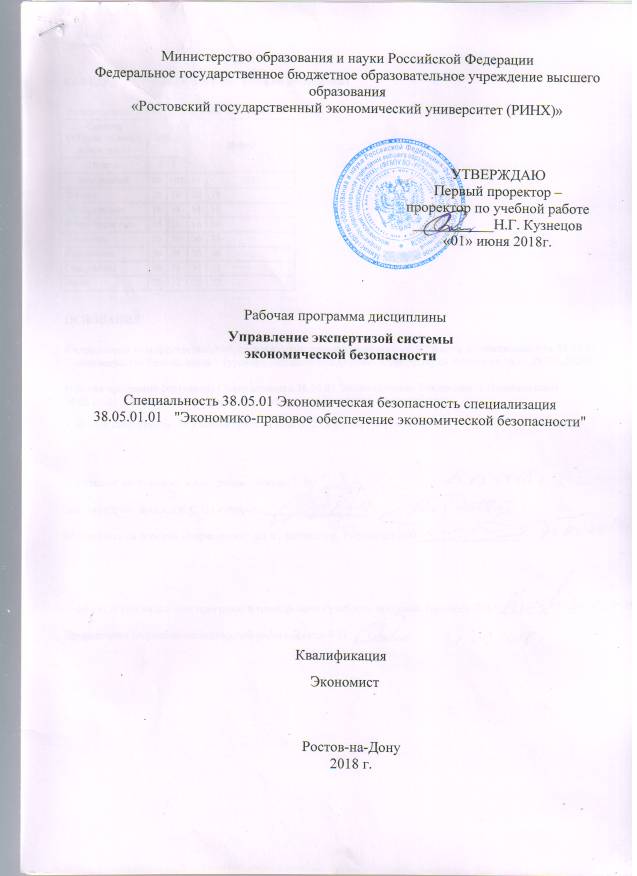 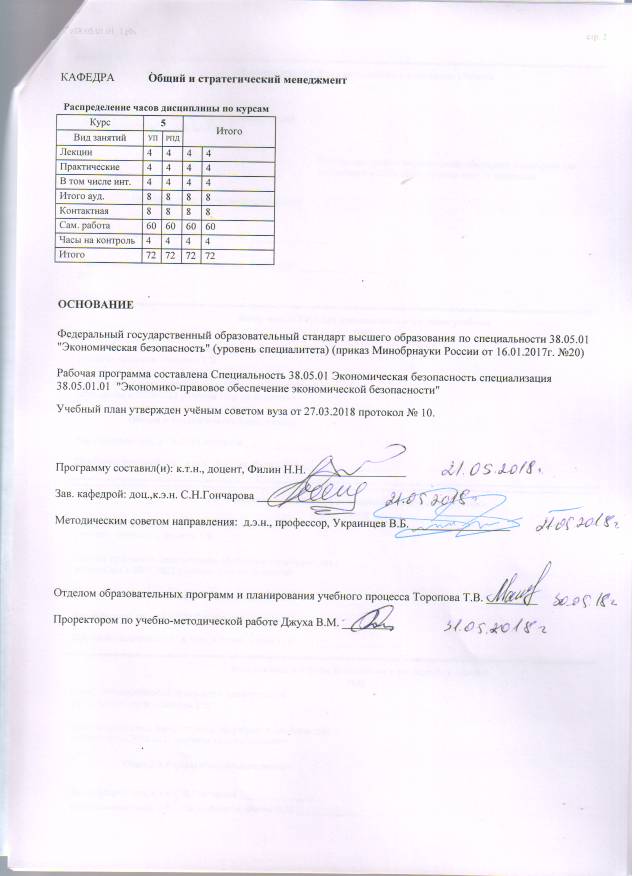 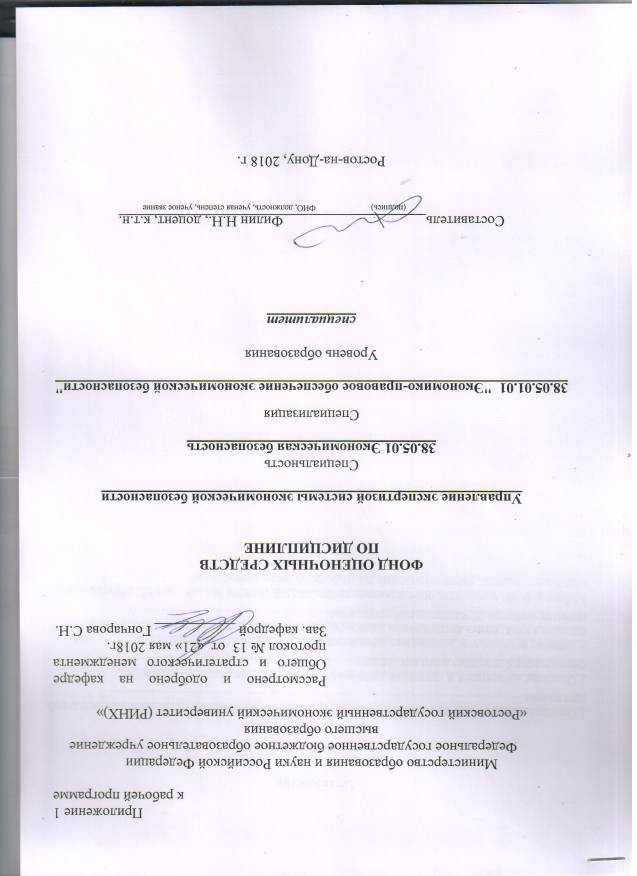 1 Перечень компетенций с указанием этапов их формирования в процессе освоения образовательной программыПеречень компетенций суказанием этапов их формирования представлен в п. 3. «Требования к результатам освоения дисциплины» рабочей программы дисциплины.2 Описание показателей икритериев оценивания компетенций на различных этапах их формирования, описание шкал оценивания2.1 Показатели и критерии оценивания компетенций:  2.2 Шкалы оценивания:   Текущий контроль успеваемости и промежуточная аттестация осуществляется в рамках накопительной балльно-рейтинговой системы в 100-балльной шкале:50-100 баллов (зачет)0-49 баллов (незачет)3 Типовые контрольные задания или иные материалы, необходимые для оценки знаний, умений, навыков и (или) опыта деятельности, характеризующих этапы формирования компетенций в процессе освоения образовательной программыМинистерство образования и науки Российской ФедерацииФедеральное государственное бюджетное образовательное учреждение высшего образования«Ростовский государственный экономический университет (РИНХ)»Кафедра «Общего и стратегического менеджмента»(наименование кафедры)Вопросы к зачетупо дисциплине Управлениеэкспертизой системы экономической безопасности(наименование дисциплины)1.    Концепция экономической безопасности предприятия.2.    Необходимость обеспечения экономической безопасности предприятия.3.    Необходимость обеспечения региональной экономической безопасности.4.    Определение и содержание экономической безопасности предприятия.5.    Нормативно-правовое обеспечение экономической безопасности.6.    Основные цели экономической безопасности предприятия.7.    Система обеспечения экономической безопасности предприятия.8.    Основные источники угроз экономической безопасности предприятия.9.    Цели и задачи экономической безопасности региона.10.  Объект и предмет экономической безопасности региона.11.  Принципы обеспечения экономической безопасности региона.12.  Алгоритм проведения анализа и оценки экономической безопасности региона.13.  Алгоритм анализа уровня экономической безопасности предприятия.14.  Частный функциональный критерий экономической безопасности предприятия.15.  Совокупный критерий экономической безопасности предприятия.16.  Анализ уровня экономической безопасности предприятия.17.  Сущность и основные категории менеджмент риска.18.  Классификация риска.19.  Анализ угроз и рисков в предпринимательстве.20.  Анализ и оценка коммерческого риска фирмы. Идентификация.21.  Концепция организации менеджмента риска.22.  Разработка стратегий менеджмента риска.23.  Методы менеджмента риска.24.  Методы оценки и имитации риска.25.  Оценка риска на основе стратегического анализа позиций фирмы на рынке.26.  Методы и технические особенности принятия решений в условиях риска.27.  Анализ и виды банковских рисков.28.  Стратегия управления банковскими рисками.29.  Методы минимизации и страхования рисков.30.  Сущность и виды страхования. Классификация.31.  Менеджмент страхования. 32.  Методология доходного подхода к оценке бизнеса.33.  Остаточная текущая стоимость бизнеса. Формула Фишера.34.  Учет рисков бизнеса.35.  Метод кумулятивного построения ставки дисконта.36.  Объективизация прибылей и рентабельности предприятия.37.  Анализ применяемых методов расчета стоимости покупных ресурсов в себестоимости реализованной продукции.38.  Учет применяемых методов амортизации. 39.  Корректировка на метод зачисления продукции в реализованную.40.  Анализ принимаемых в оплату альтернативных платежных средств.41.  Рентабельность предприятия.42.  Анализ условий безубыточности предприятия и меры по увеличению его прибылей.43.  Деловой и финансовые риски предприятия.44.  Сущность информационной составляющей экономической безопасности предприятия.45.  Основные индикаторы состояния информационной составляющей экономической безопасности предприятия.46.  Обеспечение информационной составляющей экономической безопасности предприятия.Критерии оценки:  оценка «зачтено»/85-100 балов выставляется, еслиизложенный материал фактически верен, наличие глубоких исчерпывающих знаний в объеме пройденной программы дисциплины в соответствии с поставленными программой курса целями и задачами обучения; оценка «зачтено»/67-84 баллов предполагает наличие твердых и достаточно полных знаний в объеме пройденной программы дисциплины в соответствии с целями обучения, правильные действия по применению знаний на практике, четкое изложение материала; оценка «зачтено»/50-66 баллов предполагает наличие твердых знаний в объеме пройденного курса в соответствии с целями обучения, изложение ответов с отдельными ошибками, уверенно исправленными после дополнительных вопросов; оценка «незачтено»/менее 50 баллов, если ответы не связаны с вопросами, наличие грубых ошибок в ответе, непонимание сущности излагаемого вопроса, неумение применять знания на практике, неуверенность и неточность ответов на дополнительные и наводящие вопросы Составитель ________________________ Н.Н.Филин                                                                        (подпись)                 «____»__________________20     г. Министерство образования и науки Российской ФедерацииФедеральное государственное бюджетное образовательное учреждение высшего образования«Ростовский государственный экономический университет (РИНХ)»Кафедра «Общего и стратегического менеджмента»(наименование кафедры)Темы докладовпо дисциплине Управлениеэкспертизой системы экономической безопасности(наименование дисциплины)Совокупный критерий экономической безопасности предприятия.Анализ уровня экономической безопасности предприятия.Сущность и основные категории менеджмент риска.Классификация риска.Анализ угроз и рисков в предпринимательстве.Анализ и оценка коммерческого риска фирмы. Идентификация.Концепция организации менеджмента риска.Разработка стратегий менеджмента риска.Методы менеджмента риска.Методы оценки и имитации риска.Оценка риска на основе стратегического анализа позиций фирмы на рынке.Методы и технические особенности принятия решений в условиях риска.Анализ и виды банковских рисков.Стратегия управления банковскими рисками.Методы минимизации и страхования рисков.Сущность и виды страхования. Классификация.Менеджмент страхования. Методология доходного подхода к оценке бизнеса.Остаточная текущая стоимость бизнеса. Формула Фишера.Учет рисков бизнеса.Метод кумулятивного построения ставки дисконта.Объективизация прибылей и рентабельности предприятия.Анализ применяемых методов расчета стоимости покупных ресурсов в себестоимости реализованной продукции.Учет применяемых методов амортизации. Корректировка на метод зачисления продукции в реализованную.Анализ принимаемых в оплату альтернативных платежных средств.Рентабельность предприятия.Анализ условий безубыточности предприятия и меры по увеличению его прибылей.Деловой и финансовые риски предприятия.Сущность информационной составляющей экономической безопасности предприятия.Основные индикаторы состояния информационной составляющей экономической безопасности предприятия.Обеспечение информационной составляющей экономической безопасности предприятия.Критерии оценки:  оценка «отлично» выставляется, если изложенный материал фактически верен, при наличие глубоких исчерпывающих знаний по теме доклада; оценка хорошо» предполагает наличие твердых и достаточно полных знаний по теме доклада при дополнительных наводящих вопросов; оценка «удовлетворительно» предполагает достаточно полное изложение материала по теме доклада, изложение ответов с отдельными ошибками, уверенно исправленными после дополнительных вопросов; оценка неудовлетворительно», если заявленная тема не раскрыта, наличие грубых ошибок в ответе, непонимание сущности излагаемого вопроса, неуверенность и неточность ответов на дополнительные и наводящие вопросы Составитель ________________________ Н.Н.Филин                                                                        (подпись)                 «____»__________________20     г. Министерство образования и науки Российской ФедерацииФедеральное государственное бюджетное образовательное учреждение высшего образования«Ростовский государственный экономический университет (РИНХ)»Кафедра «Общего и стратегического менеджмента»(наименование кафедры)Вопросы к опросупо дисциплине Управлениеэкспертизой системы экономической безопасности(наименование дисциплины)1.    Концепция экономической безопасности предприятия.2.    Необходимость обеспечения экономической безопасности предприятия.3.    Необходимость обеспечения региональной экономической безопасности.4.    Определение и содержание экономической безопасности предприятия.5.    Нормативно-правовое обеспечение экономической безопасности.6.    Основные цели экономической безопасности предприятия.7.    Система обеспечения экономической безопасности предприятия.8.    Основные источники угроз экономической безопасности предприятия.9.    Цели и задачи экономической безопасности региона.10.  Объект и предмет экономической безопасности региона.11.  Принципы обеспечения экономической безопасности региона.12.  Алгоритм проведения анализа и оценки экономической безопасности региона.13.  Алгоритм анализа уровня экономической безопасности предприятия.14.  Частный функциональный критерий экономической безопасности предприятия.15.  Совокупный критерий экономической безопасности предприятия.16.  Анализ уровня экономической безопасности предприятия.17.  Сущность и основные категории менеджмент риска.18.  Классификация риска.19.  Анализ угроз и рисков в предпринимательстве.20.  Анализ и оценка коммерческого риска фирмы. Идентификация.21.  Концепция организации менеджмента риска.22.  Разработка стратегий менеджмента риска.23.  Методы менеджмента риска.24.  Методы оценки и имитации риска.25.  Оценка риска на основе стратегического анализа позиций фирмы на рынке.26.  Методы и технические особенности принятия решений в условиях риска.27.  Анализ и виды банковских рисков.28.  Стратегия управления банковскими рисками.29.  Методы минимизации и страхования рисков.30.  Сущность и виды страхования. Классификация.31.  Менеджмент страхования. 32.  Методология доходного подхода к оценке бизнеса.33.  Остаточная текущая стоимость бизнеса. Формула Фишера.34.  Учет рисков бизнеса.35.  Метод кумулятивного построения ставки дисконта.36.  Объективизация прибылей и рентабельности предприятия.37.  Анализ применяемых методов расчета стоимости покупных ресурсов в себестоимости реализованной продукции.38.  Учет применяемых методов амортизации. 39.  Корректировка на метод зачисления продукции в реализованную.40.  Анализ принимаемых в оплату альтернативных платежных средств.41.  Рентабельность предприятия.42.  Анализ условий безубыточности предприятия и меры по увеличению его прибылей.43.  Деловой и финансовые риски предприятия.44.  Сущность информационной составляющей экономической безопасности предприятия.45.  Основные индикаторы состояния информационной составляющей экономической безопасности предприятия.46.  Обеспечение информационной составляющей экономической безопасности предприятия.Критерии оценки:  оценка «зачтено»/85-100 балов выставляется, еслиизложенный материал фактически верен, наличие глубоких исчерпывающих знаний в объеме пройденной программы дисциплины в соответствии с поставленными программой курса целями и задачами обучения; оценка «зачтено»/67-84 баллов предполагает наличие твердых и достаточно полных знаний в объеме пройденной программы дисциплины в соответствии с целями обучения, правильные действия по применению знаний на практике, четкое изложение материала; оценка «зачтено»/50-66 баллов предполагает наличие твердых знаний в объеме пройденного курса в соответствии с целями обучения, изложение ответов с отдельными ошибками, уверенно исправленными после дополнительных вопросов; оценка «незачтено»/менее 50 баллов, если ответы не связаны с вопросами, наличие грубых ошибок в ответе, непонимание сущности излагаемого вопроса, неумение применять знания на практике, неуверенность и неточность ответов на дополнительные и наводящие вопросы Составитель ________________________ Н.Н.Филин                                                                        (подпись)                 «____»__________________20     г. 4 Методические материалы, определяющие процедуры оценивания знаний, умений, навыков и (или) опыта деятельности, характеризующих этапы формирования компетенцийПроцедуры оценивания включают в себя текущий контроль и промежуточную аттестацию.Текущий контрольуспеваемости проводится с использованием оценочных средств, представленных в п. 3 данного приложения.Результаты текущего контроля доводятся до сведения студентов до промежуточной аттестации.	Промежуточная аттестация проводится в форме зачета Зачет проводится по окончании теоретического обучения до начала экзаменационной сессии.Результаты аттестации заносятся в ведомость и зачетную книжку студента. Студенты, не прошедшие промежуточную аттестацию по графику сессии, должны ликвидировать задолженность в установленном порядке. 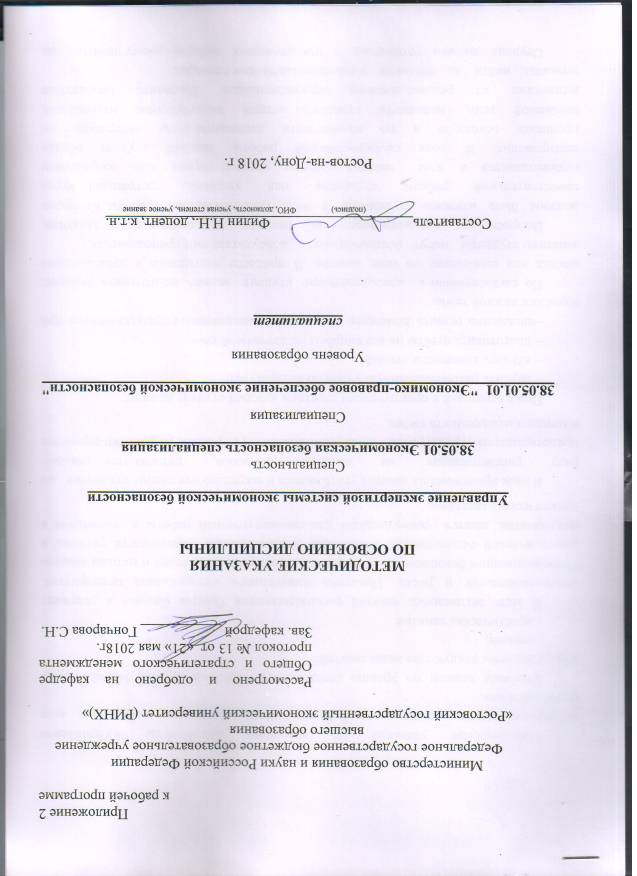 Методические указания по освоению дисциплины «Управление экспертизой системы экономической безопасности» адресованы студентам всех форм обучения.Учебным планом по уровню специалитета «Экономическая безопасность» предусмотрены следующие виды занятий:- лекции;- практические занятия.В ходе лекционных занятий рассматриваются Оценка бизнеса в условиях неопределенности и риска.Практика финансового оздоровления предприятия.Информационная безопасность предприятия.Критерии, показатели и методы анализа экономической безопасности.Концепция экономической безопасности региона и предприятия, даются рекомендации для самостоятельной работы и подготовке к практическим занятиям. В ходе практических занятий углубляются и закрепляются знания студентов по ряду рассмотренных на лекциях вопросов, развиваются навыки: предотвращения угроз и рисков предпринимательского проекта,разработки стратегии и методов менеджмента риска.При подготовке к практическим занятиям каждый студент должен:– изучить рекомендованную учебную литературу;– изучить конспекты лекций; – подготовить ответы на все вопросы по изучаемой теме;–письменно решить домашнее задание, рекомендованные преподавателем при изучении каждой темы.По согласованию с преподавателем студент может подготовить реферат, доклад или сообщение по теме занятия. В процессе подготовки к практическим занятиям студенты могут воспользоваться консультациями преподавателя.Вопросы, не рассмотренные на лекциях и практических занятиях, должны быть изучены студентами в ходе самостоятельной работы. Контроль самостоятельной работы студентов над учебной программой курса осуществляется в ходе занятий методом устного опроса или посредством тестирования.В ходе самостоятельной работы каждыйстудентобязанпрочитатьосновнуюиповозможностидополнительнуюлитературупоизучаемойтеме,дополнитьконспекты лекцийнедостающимматериалом,выпискамиизрекомендованных первоисточников.Выделитьнепонятныетермины,найтиихзначениев энциклопедических словарях.Студентдолженготовитьсякпредстоящемулабораторному занятиюповсем,обозначеннымврабочей программе дисциплины вопросам.Приреализацииразличныхвидовучебнойработыиспользуются разнообразные (в т.ч. интерактивные) методы обучения, в частности:- интерактивная доска для подготовки и проведения лекционных и семинарских занятий;-размещениематериаловкурсав системе дистанционного обучения Для подготовки к занятиям, текущему контролю и промежуточной аттестациистудентымогутвоспользоваться электронной библиотекой ВУЗаhttp://library.rsue.ru/ . Также обучающиеся могутвзятьнадом необходимуюлитературунаабонементевузовской библиотеки или воспользоваться читальными залами вуза.УП: z38.05.01.01_1.plxУП: z38.05.01.01_1.plxУП: z38.05.01.01_1.plxстр. 3стр. 3Визирование РПД для исполнения в очередном учебном годуВизирование РПД для исполнения в очередном учебном годуОтдел образовательных программ и планирования учебного процесса Торопова Т.В. __________Рабочая программа пересмотрена, обсуждена и одобрена для исполнения в 2019-2020 учебном году на заседании кафедры Общий и стратегический менеджментЗав. кафедрой доц.,к.э.н. С.Н.Гончарова _________________Программу составил(и):  к.т.н., доцент, Филин Н.Н. _________________Отдел образовательных программ и планирования учебного процесса Торопова Т.В. __________Рабочая программа пересмотрена, обсуждена и одобрена для исполнения в 2019-2020 учебном году на заседании кафедры Общий и стратегический менеджментЗав. кафедрой доц.,к.э.н. С.Н.Гончарова _________________Программу составил(и):  к.т.н., доцент, Филин Н.Н. _________________Отдел образовательных программ и планирования учебного процесса Торопова Т.В. __________Рабочая программа пересмотрена, обсуждена и одобрена для исполнения в 2019-2020 учебном году на заседании кафедры Общий и стратегический менеджментЗав. кафедрой доц.,к.э.н. С.Н.Гончарова _________________Программу составил(и):  к.т.н., доцент, Филин Н.Н. _________________Отдел образовательных программ и планирования учебного процесса Торопова Т.В. __________Рабочая программа пересмотрена, обсуждена и одобрена для исполнения в 2019-2020 учебном году на заседании кафедры Общий и стратегический менеджментЗав. кафедрой доц.,к.э.н. С.Н.Гончарова _________________Программу составил(и):  к.т.н., доцент, Филин Н.Н. _________________Отдел образовательных программ и планирования учебного процесса Торопова Т.В. __________Рабочая программа пересмотрена, обсуждена и одобрена для исполнения в 2019-2020 учебном году на заседании кафедры Общий и стратегический менеджментЗав. кафедрой доц.,к.э.н. С.Н.Гончарова _________________Программу составил(и):  к.т.н., доцент, Филин Н.Н. _________________Визирование РПД для исполнения в очередном учебном годуВизирование РПД для исполнения в очередном учебном годуОтдел образовательных программ и планирования учебного процесса Торопова Т.В. __________Рабочая программа пересмотрена, обсуждена и одобрена для исполнения в 2020-2021 учебном году на заседании кафедры Общий и стратегический менеджментЗав. кафедрой доц.,к.э.н. С.Н.Гончарова _________________Программу составил(и):  к.т.н., доцент, Филин Н.Н. _________________Отдел образовательных программ и планирования учебного процесса Торопова Т.В. __________Рабочая программа пересмотрена, обсуждена и одобрена для исполнения в 2020-2021 учебном году на заседании кафедры Общий и стратегический менеджментЗав. кафедрой доц.,к.э.н. С.Н.Гончарова _________________Программу составил(и):  к.т.н., доцент, Филин Н.Н. _________________Отдел образовательных программ и планирования учебного процесса Торопова Т.В. __________Рабочая программа пересмотрена, обсуждена и одобрена для исполнения в 2020-2021 учебном году на заседании кафедры Общий и стратегический менеджментЗав. кафедрой доц.,к.э.н. С.Н.Гончарова _________________Программу составил(и):  к.т.н., доцент, Филин Н.Н. _________________Отдел образовательных программ и планирования учебного процесса Торопова Т.В. __________Рабочая программа пересмотрена, обсуждена и одобрена для исполнения в 2020-2021 учебном году на заседании кафедры Общий и стратегический менеджментЗав. кафедрой доц.,к.э.н. С.Н.Гончарова _________________Программу составил(и):  к.т.н., доцент, Филин Н.Н. _________________Отдел образовательных программ и планирования учебного процесса Торопова Т.В. __________Рабочая программа пересмотрена, обсуждена и одобрена для исполнения в 2020-2021 учебном году на заседании кафедры Общий и стратегический менеджментЗав. кафедрой доц.,к.э.н. С.Н.Гончарова _________________Программу составил(и):  к.т.н., доцент, Филин Н.Н. _________________Визирование РПД для исполнения в очередном учебном годуВизирование РПД для исполнения в очередном учебном годуОтдел образовательных программ и планирования учебного процесса Торопова Т.В. __________Рабочая программа пересмотрена, обсуждена и одобрена для исполнения в 2021-2022 учебном году на заседании кафедры Общий и стратегический менеджментЗав. кафедрой: доц.,к.э.н. С.Н.Гончарова _________________Программу составил(и):  к.т.н., доцент, Филин Н.Н. _________________Отдел образовательных программ и планирования учебного процесса Торопова Т.В. __________Рабочая программа пересмотрена, обсуждена и одобрена для исполнения в 2021-2022 учебном году на заседании кафедры Общий и стратегический менеджментЗав. кафедрой: доц.,к.э.н. С.Н.Гончарова _________________Программу составил(и):  к.т.н., доцент, Филин Н.Н. _________________Отдел образовательных программ и планирования учебного процесса Торопова Т.В. __________Рабочая программа пересмотрена, обсуждена и одобрена для исполнения в 2021-2022 учебном году на заседании кафедры Общий и стратегический менеджментЗав. кафедрой: доц.,к.э.н. С.Н.Гончарова _________________Программу составил(и):  к.т.н., доцент, Филин Н.Н. _________________Отдел образовательных программ и планирования учебного процесса Торопова Т.В. __________Рабочая программа пересмотрена, обсуждена и одобрена для исполнения в 2021-2022 учебном году на заседании кафедры Общий и стратегический менеджментЗав. кафедрой: доц.,к.э.н. С.Н.Гончарова _________________Программу составил(и):  к.т.н., доцент, Филин Н.Н. _________________Отдел образовательных программ и планирования учебного процесса Торопова Т.В. __________Рабочая программа пересмотрена, обсуждена и одобрена для исполнения в 2021-2022 учебном году на заседании кафедры Общий и стратегический менеджментЗав. кафедрой: доц.,к.э.н. С.Н.Гончарова _________________Программу составил(и):  к.т.н., доцент, Филин Н.Н. _________________Визирование РПД для исполнения в очередном учебном годуВизирование РПД для исполнения в очередном учебном годуОтдел образовательных программ и планирования учебного процесса Торопова Т.В. __________Рабочая программа пересмотрена, обсуждена и одобрена для исполнения в 2022-2023 учебном году на заседании кафедры Общий и стратегический менеджментЗав. кафедрой: доц.,к.э.н. С.Н.Гончарова _________________Программу составил(и):  к.т.н., доцент, Филин Н.Н. _________________Отдел образовательных программ и планирования учебного процесса Торопова Т.В. __________Рабочая программа пересмотрена, обсуждена и одобрена для исполнения в 2022-2023 учебном году на заседании кафедры Общий и стратегический менеджментЗав. кафедрой: доц.,к.э.н. С.Н.Гончарова _________________Программу составил(и):  к.т.н., доцент, Филин Н.Н. _________________Отдел образовательных программ и планирования учебного процесса Торопова Т.В. __________Рабочая программа пересмотрена, обсуждена и одобрена для исполнения в 2022-2023 учебном году на заседании кафедры Общий и стратегический менеджментЗав. кафедрой: доц.,к.э.н. С.Н.Гончарова _________________Программу составил(и):  к.т.н., доцент, Филин Н.Н. _________________Отдел образовательных программ и планирования учебного процесса Торопова Т.В. __________Рабочая программа пересмотрена, обсуждена и одобрена для исполнения в 2022-2023 учебном году на заседании кафедры Общий и стратегический менеджментЗав. кафедрой: доц.,к.э.н. С.Н.Гончарова _________________Программу составил(и):  к.т.н., доцент, Филин Н.Н. _________________Отдел образовательных программ и планирования учебного процесса Торопова Т.В. __________Рабочая программа пересмотрена, обсуждена и одобрена для исполнения в 2022-2023 учебном году на заседании кафедры Общий и стратегический менеджментЗав. кафедрой: доц.,к.э.н. С.Н.Гончарова _________________Программу составил(и):  к.т.н., доцент, Филин Н.Н. _________________УП: z38.05.01.01_1.plxУП: z38.05.01.01_1.plxУП: z38.05.01.01_1.plxУП: z38.05.01.01_1.plxУП: z38.05.01.01_1.plxстр. 41. ЦЕЛИ ОСВОЕНИЯ ДИСЦИПЛИНЫ1. ЦЕЛИ ОСВОЕНИЯ ДИСЦИПЛИНЫ1. ЦЕЛИ ОСВОЕНИЯ ДИСЦИПЛИНЫ1. ЦЕЛИ ОСВОЕНИЯ ДИСЦИПЛИНЫ1. ЦЕЛИ ОСВОЕНИЯ ДИСЦИПЛИНЫ1. ЦЕЛИ ОСВОЕНИЯ ДИСЦИПЛИНЫ1. ЦЕЛИ ОСВОЕНИЯ ДИСЦИПЛИНЫ1. ЦЕЛИ ОСВОЕНИЯ ДИСЦИПЛИНЫ1. ЦЕЛИ ОСВОЕНИЯ ДИСЦИПЛИНЫ1. ЦЕЛИ ОСВОЕНИЯ ДИСЦИПЛИНЫ1. ЦЕЛИ ОСВОЕНИЯ ДИСЦИПЛИНЫ1. ЦЕЛИ ОСВОЕНИЯ ДИСЦИПЛИНЫ1.1Цели освоения дисциплины: состоит в том, чтобы дать знания сущности и основного содержания экономической безопасности государства, региона, предприятия, личности,основных критериев и показателей уровня безопасности, методов анализа коммерческого риска. Подготовить студентов к умению своевременно обнаруживать возникающие опасности и угрозы, противостоять им и применять полученные знания на практике.Цели освоения дисциплины: состоит в том, чтобы дать знания сущности и основного содержания экономической безопасности государства, региона, предприятия, личности,основных критериев и показателей уровня безопасности, методов анализа коммерческого риска. Подготовить студентов к умению своевременно обнаруживать возникающие опасности и угрозы, противостоять им и применять полученные знания на практике.Цели освоения дисциплины: состоит в том, чтобы дать знания сущности и основного содержания экономической безопасности государства, региона, предприятия, личности,основных критериев и показателей уровня безопасности, методов анализа коммерческого риска. Подготовить студентов к умению своевременно обнаруживать возникающие опасности и угрозы, противостоять им и применять полученные знания на практике.Цели освоения дисциплины: состоит в том, чтобы дать знания сущности и основного содержания экономической безопасности государства, региона, предприятия, личности,основных критериев и показателей уровня безопасности, методов анализа коммерческого риска. Подготовить студентов к умению своевременно обнаруживать возникающие опасности и угрозы, противостоять им и применять полученные знания на практике.Цели освоения дисциплины: состоит в том, чтобы дать знания сущности и основного содержания экономической безопасности государства, региона, предприятия, личности,основных критериев и показателей уровня безопасности, методов анализа коммерческого риска. Подготовить студентов к умению своевременно обнаруживать возникающие опасности и угрозы, противостоять им и применять полученные знания на практике.Цели освоения дисциплины: состоит в том, чтобы дать знания сущности и основного содержания экономической безопасности государства, региона, предприятия, личности,основных критериев и показателей уровня безопасности, методов анализа коммерческого риска. Подготовить студентов к умению своевременно обнаруживать возникающие опасности и угрозы, противостоять им и применять полученные знания на практике.Цели освоения дисциплины: состоит в том, чтобы дать знания сущности и основного содержания экономической безопасности государства, региона, предприятия, личности,основных критериев и показателей уровня безопасности, методов анализа коммерческого риска. Подготовить студентов к умению своевременно обнаруживать возникающие опасности и угрозы, противостоять им и применять полученные знания на практике.Цели освоения дисциплины: состоит в том, чтобы дать знания сущности и основного содержания экономической безопасности государства, региона, предприятия, личности,основных критериев и показателей уровня безопасности, методов анализа коммерческого риска. Подготовить студентов к умению своевременно обнаруживать возникающие опасности и угрозы, противостоять им и применять полученные знания на практике.Цели освоения дисциплины: состоит в том, чтобы дать знания сущности и основного содержания экономической безопасности государства, региона, предприятия, личности,основных критериев и показателей уровня безопасности, методов анализа коммерческого риска. Подготовить студентов к умению своевременно обнаруживать возникающие опасности и угрозы, противостоять им и применять полученные знания на практике.Цели освоения дисциплины: состоит в том, чтобы дать знания сущности и основного содержания экономической безопасности государства, региона, предприятия, личности,основных критериев и показателей уровня безопасности, методов анализа коммерческого риска. Подготовить студентов к умению своевременно обнаруживать возникающие опасности и угрозы, противостоять им и применять полученные знания на практике.Цели освоения дисциплины: состоит в том, чтобы дать знания сущности и основного содержания экономической безопасности государства, региона, предприятия, личности,основных критериев и показателей уровня безопасности, методов анализа коммерческого риска. Подготовить студентов к умению своевременно обнаруживать возникающие опасности и угрозы, противостоять им и применять полученные знания на практике.1.2Задачи:ознакомить студентов с основными определениями и содержанием понятия экономической безопасности для  государства, региона, предприятия и личности;ознакомить студентов с основными источниками и видами опасностей и угроз экономической безопасности;ознакомить студентов с видами компьютерных преступлений и возможными способами защиты от них;научить студентов определять основные опасности и угрозы бизнесу и оценивать хозяйственные риски;сформировать у студентов умения и навыки сознательного противостояния угрозам и опасностям различных типов.Задачи:ознакомить студентов с основными определениями и содержанием понятия экономической безопасности для  государства, региона, предприятия и личности;ознакомить студентов с основными источниками и видами опасностей и угроз экономической безопасности;ознакомить студентов с видами компьютерных преступлений и возможными способами защиты от них;научить студентов определять основные опасности и угрозы бизнесу и оценивать хозяйственные риски;сформировать у студентов умения и навыки сознательного противостояния угрозам и опасностям различных типов.Задачи:ознакомить студентов с основными определениями и содержанием понятия экономической безопасности для  государства, региона, предприятия и личности;ознакомить студентов с основными источниками и видами опасностей и угроз экономической безопасности;ознакомить студентов с видами компьютерных преступлений и возможными способами защиты от них;научить студентов определять основные опасности и угрозы бизнесу и оценивать хозяйственные риски;сформировать у студентов умения и навыки сознательного противостояния угрозам и опасностям различных типов.Задачи:ознакомить студентов с основными определениями и содержанием понятия экономической безопасности для  государства, региона, предприятия и личности;ознакомить студентов с основными источниками и видами опасностей и угроз экономической безопасности;ознакомить студентов с видами компьютерных преступлений и возможными способами защиты от них;научить студентов определять основные опасности и угрозы бизнесу и оценивать хозяйственные риски;сформировать у студентов умения и навыки сознательного противостояния угрозам и опасностям различных типов.Задачи:ознакомить студентов с основными определениями и содержанием понятия экономической безопасности для  государства, региона, предприятия и личности;ознакомить студентов с основными источниками и видами опасностей и угроз экономической безопасности;ознакомить студентов с видами компьютерных преступлений и возможными способами защиты от них;научить студентов определять основные опасности и угрозы бизнесу и оценивать хозяйственные риски;сформировать у студентов умения и навыки сознательного противостояния угрозам и опасностям различных типов.Задачи:ознакомить студентов с основными определениями и содержанием понятия экономической безопасности для  государства, региона, предприятия и личности;ознакомить студентов с основными источниками и видами опасностей и угроз экономической безопасности;ознакомить студентов с видами компьютерных преступлений и возможными способами защиты от них;научить студентов определять основные опасности и угрозы бизнесу и оценивать хозяйственные риски;сформировать у студентов умения и навыки сознательного противостояния угрозам и опасностям различных типов.Задачи:ознакомить студентов с основными определениями и содержанием понятия экономической безопасности для  государства, региона, предприятия и личности;ознакомить студентов с основными источниками и видами опасностей и угроз экономической безопасности;ознакомить студентов с видами компьютерных преступлений и возможными способами защиты от них;научить студентов определять основные опасности и угрозы бизнесу и оценивать хозяйственные риски;сформировать у студентов умения и навыки сознательного противостояния угрозам и опасностям различных типов.Задачи:ознакомить студентов с основными определениями и содержанием понятия экономической безопасности для  государства, региона, предприятия и личности;ознакомить студентов с основными источниками и видами опасностей и угроз экономической безопасности;ознакомить студентов с видами компьютерных преступлений и возможными способами защиты от них;научить студентов определять основные опасности и угрозы бизнесу и оценивать хозяйственные риски;сформировать у студентов умения и навыки сознательного противостояния угрозам и опасностям различных типов.Задачи:ознакомить студентов с основными определениями и содержанием понятия экономической безопасности для  государства, региона, предприятия и личности;ознакомить студентов с основными источниками и видами опасностей и угроз экономической безопасности;ознакомить студентов с видами компьютерных преступлений и возможными способами защиты от них;научить студентов определять основные опасности и угрозы бизнесу и оценивать хозяйственные риски;сформировать у студентов умения и навыки сознательного противостояния угрозам и опасностям различных типов.Задачи:ознакомить студентов с основными определениями и содержанием понятия экономической безопасности для  государства, региона, предприятия и личности;ознакомить студентов с основными источниками и видами опасностей и угроз экономической безопасности;ознакомить студентов с видами компьютерных преступлений и возможными способами защиты от них;научить студентов определять основные опасности и угрозы бизнесу и оценивать хозяйственные риски;сформировать у студентов умения и навыки сознательного противостояния угрозам и опасностям различных типов.Задачи:ознакомить студентов с основными определениями и содержанием понятия экономической безопасности для  государства, региона, предприятия и личности;ознакомить студентов с основными источниками и видами опасностей и угроз экономической безопасности;ознакомить студентов с видами компьютерных преступлений и возможными способами защиты от них;научить студентов определять основные опасности и угрозы бизнесу и оценивать хозяйственные риски;сформировать у студентов умения и навыки сознательного противостояния угрозам и опасностям различных типов.2. МЕСТО ДИСЦИПЛИНЫ В СТРУКТУРЕ ОБРАЗОВАТЕЛЬНОЙ ПРОГРАММЫ2. МЕСТО ДИСЦИПЛИНЫ В СТРУКТУРЕ ОБРАЗОВАТЕЛЬНОЙ ПРОГРАММЫ2. МЕСТО ДИСЦИПЛИНЫ В СТРУКТУРЕ ОБРАЗОВАТЕЛЬНОЙ ПРОГРАММЫ2. МЕСТО ДИСЦИПЛИНЫ В СТРУКТУРЕ ОБРАЗОВАТЕЛЬНОЙ ПРОГРАММЫ2. МЕСТО ДИСЦИПЛИНЫ В СТРУКТУРЕ ОБРАЗОВАТЕЛЬНОЙ ПРОГРАММЫ2. МЕСТО ДИСЦИПЛИНЫ В СТРУКТУРЕ ОБРАЗОВАТЕЛЬНОЙ ПРОГРАММЫ2. МЕСТО ДИСЦИПЛИНЫ В СТРУКТУРЕ ОБРАЗОВАТЕЛЬНОЙ ПРОГРАММЫ2. МЕСТО ДИСЦИПЛИНЫ В СТРУКТУРЕ ОБРАЗОВАТЕЛЬНОЙ ПРОГРАММЫ2. МЕСТО ДИСЦИПЛИНЫ В СТРУКТУРЕ ОБРАЗОВАТЕЛЬНОЙ ПРОГРАММЫ2. МЕСТО ДИСЦИПЛИНЫ В СТРУКТУРЕ ОБРАЗОВАТЕЛЬНОЙ ПРОГРАММЫ2. МЕСТО ДИСЦИПЛИНЫ В СТРУКТУРЕ ОБРАЗОВАТЕЛЬНОЙ ПРОГРАММЫ2. МЕСТО ДИСЦИПЛИНЫ В СТРУКТУРЕ ОБРАЗОВАТЕЛЬНОЙ ПРОГРАММЫЦикл (раздел) ООП:Цикл (раздел) ООП:Цикл (раздел) ООП:ФТД.ВФТД.ВФТД.ВФТД.ВФТД.ВФТД.ВФТД.ВФТД.ВФТД.В2.1Требования к предварительной подготовке обучающегося:Требования к предварительной подготовке обучающегося:Требования к предварительной подготовке обучающегося:Требования к предварительной подготовке обучающегося:Требования к предварительной подготовке обучающегося:Требования к предварительной подготовке обучающегося:Требования к предварительной подготовке обучающегося:Требования к предварительной подготовке обучающегося:Требования к предварительной подготовке обучающегося:Требования к предварительной подготовке обучающегося:Требования к предварительной подготовке обучающегося:2.1.1Необходимыми условиями для успешного освоения дисциплины являются навыки,знания,умения, полученные в результате изучения дисциплин:Необходимыми условиями для успешного освоения дисциплины являются навыки,знания,умения, полученные в результате изучения дисциплин:Необходимыми условиями для успешного освоения дисциплины являются навыки,знания,умения, полученные в результате изучения дисциплин:Необходимыми условиями для успешного освоения дисциплины являются навыки,знания,умения, полученные в результате изучения дисциплин:Необходимыми условиями для успешного освоения дисциплины являются навыки,знания,умения, полученные в результате изучения дисциплин:Необходимыми условиями для успешного освоения дисциплины являются навыки,знания,умения, полученные в результате изучения дисциплин:Необходимыми условиями для успешного освоения дисциплины являются навыки,знания,умения, полученные в результате изучения дисциплин:Необходимыми условиями для успешного освоения дисциплины являются навыки,знания,умения, полученные в результате изучения дисциплин:Необходимыми условиями для успешного освоения дисциплины являются навыки,знания,умения, полученные в результате изучения дисциплин:Необходимыми условиями для успешного освоения дисциплины являются навыки,знания,умения, полученные в результате изучения дисциплин:Необходимыми условиями для успешного освоения дисциплины являются навыки,знания,умения, полученные в результате изучения дисциплин:2.1.2Методы принятия управленческих решений.Методы принятия управленческих решений.Методы принятия управленческих решений.Методы принятия управленческих решений.Методы принятия управленческих решений.Методы принятия управленческих решений.Методы принятия управленческих решений.Методы принятия управленческих решений.Методы принятия управленческих решений.Методы принятия управленческих решений.Методы принятия управленческих решений.2.2Дисциплины и практики, для которых освоение данной дисциплины (модуля) необходимо как предшествующее:Дисциплины и практики, для которых освоение данной дисциплины (модуля) необходимо как предшествующее:Дисциплины и практики, для которых освоение данной дисциплины (модуля) необходимо как предшествующее:Дисциплины и практики, для которых освоение данной дисциплины (модуля) необходимо как предшествующее:Дисциплины и практики, для которых освоение данной дисциплины (модуля) необходимо как предшествующее:Дисциплины и практики, для которых освоение данной дисциплины (модуля) необходимо как предшествующее:Дисциплины и практики, для которых освоение данной дисциплины (модуля) необходимо как предшествующее:Дисциплины и практики, для которых освоение данной дисциплины (модуля) необходимо как предшествующее:Дисциплины и практики, для которых освоение данной дисциплины (модуля) необходимо как предшествующее:Дисциплины и практики, для которых освоение данной дисциплины (модуля) необходимо как предшествующее:Дисциплины и практики, для которых освоение данной дисциплины (модуля) необходимо как предшествующее:2.2.1Управление интеллектуальной собственностьюУправление интеллектуальной собственностьюУправление интеллектуальной собственностьюУправление интеллектуальной собственностьюУправление интеллектуальной собственностьюУправление интеллектуальной собственностьюУправление интеллектуальной собственностьюУправление интеллектуальной собственностьюУправление интеллектуальной собственностьюУправление интеллектуальной собственностьюУправление интеллектуальной собственностью2.2.2Бизнес-планированиеБизнес-планированиеБизнес-планированиеБизнес-планированиеБизнес-планированиеБизнес-планированиеБизнес-планированиеБизнес-планированиеБизнес-планированиеБизнес-планированиеБизнес-планирование3. ТРЕБОВАНИЯ К РЕЗУЛЬТАТАМ ОСВОЕНИЯ ДИСЦИПЛИНЫ3. ТРЕБОВАНИЯ К РЕЗУЛЬТАТАМ ОСВОЕНИЯ ДИСЦИПЛИНЫ3. ТРЕБОВАНИЯ К РЕЗУЛЬТАТАМ ОСВОЕНИЯ ДИСЦИПЛИНЫ3. ТРЕБОВАНИЯ К РЕЗУЛЬТАТАМ ОСВОЕНИЯ ДИСЦИПЛИНЫ3. ТРЕБОВАНИЯ К РЕЗУЛЬТАТАМ ОСВОЕНИЯ ДИСЦИПЛИНЫ3. ТРЕБОВАНИЯ К РЕЗУЛЬТАТАМ ОСВОЕНИЯ ДИСЦИПЛИНЫ3. ТРЕБОВАНИЯ К РЕЗУЛЬТАТАМ ОСВОЕНИЯ ДИСЦИПЛИНЫ3. ТРЕБОВАНИЯ К РЕЗУЛЬТАТАМ ОСВОЕНИЯ ДИСЦИПЛИНЫ3. ТРЕБОВАНИЯ К РЕЗУЛЬТАТАМ ОСВОЕНИЯ ДИСЦИПЛИНЫ3. ТРЕБОВАНИЯ К РЕЗУЛЬТАТАМ ОСВОЕНИЯ ДИСЦИПЛИНЫ3. ТРЕБОВАНИЯ К РЕЗУЛЬТАТАМ ОСВОЕНИЯ ДИСЦИПЛИНЫ3. ТРЕБОВАНИЯ К РЕЗУЛЬТАТАМ ОСВОЕНИЯ ДИСЦИПЛИНЫПК-32: способностью проводить анализ возможных экономических рисков и давать им оценку, составлять и обосновывать прогнозы динамики развития основных угроз экономической безопасностиПК-32: способностью проводить анализ возможных экономических рисков и давать им оценку, составлять и обосновывать прогнозы динамики развития основных угроз экономической безопасностиПК-32: способностью проводить анализ возможных экономических рисков и давать им оценку, составлять и обосновывать прогнозы динамики развития основных угроз экономической безопасностиПК-32: способностью проводить анализ возможных экономических рисков и давать им оценку, составлять и обосновывать прогнозы динамики развития основных угроз экономической безопасностиПК-32: способностью проводить анализ возможных экономических рисков и давать им оценку, составлять и обосновывать прогнозы динамики развития основных угроз экономической безопасностиПК-32: способностью проводить анализ возможных экономических рисков и давать им оценку, составлять и обосновывать прогнозы динамики развития основных угроз экономической безопасностиПК-32: способностью проводить анализ возможных экономических рисков и давать им оценку, составлять и обосновывать прогнозы динамики развития основных угроз экономической безопасностиПК-32: способностью проводить анализ возможных экономических рисков и давать им оценку, составлять и обосновывать прогнозы динамики развития основных угроз экономической безопасностиПК-32: способностью проводить анализ возможных экономических рисков и давать им оценку, составлять и обосновывать прогнозы динамики развития основных угроз экономической безопасностиПК-32: способностью проводить анализ возможных экономических рисков и давать им оценку, составлять и обосновывать прогнозы динамики развития основных угроз экономической безопасностиПК-32: способностью проводить анализ возможных экономических рисков и давать им оценку, составлять и обосновывать прогнозы динамики развития основных угроз экономической безопасностиПК-32: способностью проводить анализ возможных экономических рисков и давать им оценку, составлять и обосновывать прогнозы динамики развития основных угроз экономической безопасностиЗнать:Знать:Знать:Знать:Знать:Знать:Знать:Знать:Знать:Знать:Знать:Знать:нормативно-правовое регулирование деятельности субъектов предпринимательства; производственно- хозяйственную и финансово экономическую деятельность хозяйствующих   субъектов, особенности отдельных направлений их организационно-экономической деятельностинормативно-правовое регулирование деятельности субъектов предпринимательства; производственно- хозяйственную и финансово экономическую деятельность хозяйствующих   субъектов, особенности отдельных направлений их организационно-экономической деятельностинормативно-правовое регулирование деятельности субъектов предпринимательства; производственно- хозяйственную и финансово экономическую деятельность хозяйствующих   субъектов, особенности отдельных направлений их организационно-экономической деятельностинормативно-правовое регулирование деятельности субъектов предпринимательства; производственно- хозяйственную и финансово экономическую деятельность хозяйствующих   субъектов, особенности отдельных направлений их организационно-экономической деятельностинормативно-правовое регулирование деятельности субъектов предпринимательства; производственно- хозяйственную и финансово экономическую деятельность хозяйствующих   субъектов, особенности отдельных направлений их организационно-экономической деятельностинормативно-правовое регулирование деятельности субъектов предпринимательства; производственно- хозяйственную и финансово экономическую деятельность хозяйствующих   субъектов, особенности отдельных направлений их организационно-экономической деятельностинормативно-правовое регулирование деятельности субъектов предпринимательства; производственно- хозяйственную и финансово экономическую деятельность хозяйствующих   субъектов, особенности отдельных направлений их организационно-экономической деятельностинормативно-правовое регулирование деятельности субъектов предпринимательства; производственно- хозяйственную и финансово экономическую деятельность хозяйствующих   субъектов, особенности отдельных направлений их организационно-экономической деятельностинормативно-правовое регулирование деятельности субъектов предпринимательства; производственно- хозяйственную и финансово экономическую деятельность хозяйствующих   субъектов, особенности отдельных направлений их организационно-экономической деятельностинормативно-правовое регулирование деятельности субъектов предпринимательства; производственно- хозяйственную и финансово экономическую деятельность хозяйствующих   субъектов, особенности отдельных направлений их организационно-экономической деятельностинормативно-правовое регулирование деятельности субъектов предпринимательства; производственно- хозяйственную и финансово экономическую деятельность хозяйствующих   субъектов, особенности отдельных направлений их организационно-экономической деятельностинормативно-правовое регулирование деятельности субъектов предпринимательства; производственно- хозяйственную и финансово экономическую деятельность хозяйствующих   субъектов, особенности отдельных направлений их организационно-экономической деятельностиУметь:Уметь:Уметь:Уметь:Уметь:Уметь:Уметь:Уметь:Уметь:Уметь:Уметь:Уметь:определять уровень экономической безопасности хозяйствующего субъекта отрасли, региона; выявлять и анализировать риски  и угрозы  в сфере безопасности разрабатывать мероприятия по их локализации и нейтрализацииопределять уровень экономической безопасности хозяйствующего субъекта отрасли, региона; выявлять и анализировать риски  и угрозы  в сфере безопасности разрабатывать мероприятия по их локализации и нейтрализацииопределять уровень экономической безопасности хозяйствующего субъекта отрасли, региона; выявлять и анализировать риски  и угрозы  в сфере безопасности разрабатывать мероприятия по их локализации и нейтрализацииопределять уровень экономической безопасности хозяйствующего субъекта отрасли, региона; выявлять и анализировать риски  и угрозы  в сфере безопасности разрабатывать мероприятия по их локализации и нейтрализацииопределять уровень экономической безопасности хозяйствующего субъекта отрасли, региона; выявлять и анализировать риски  и угрозы  в сфере безопасности разрабатывать мероприятия по их локализации и нейтрализацииопределять уровень экономической безопасности хозяйствующего субъекта отрасли, региона; выявлять и анализировать риски  и угрозы  в сфере безопасности разрабатывать мероприятия по их локализации и нейтрализацииопределять уровень экономической безопасности хозяйствующего субъекта отрасли, региона; выявлять и анализировать риски  и угрозы  в сфере безопасности разрабатывать мероприятия по их локализации и нейтрализацииопределять уровень экономической безопасности хозяйствующего субъекта отрасли, региона; выявлять и анализировать риски  и угрозы  в сфере безопасности разрабатывать мероприятия по их локализации и нейтрализацииопределять уровень экономической безопасности хозяйствующего субъекта отрасли, региона; выявлять и анализировать риски  и угрозы  в сфере безопасности разрабатывать мероприятия по их локализации и нейтрализацииопределять уровень экономической безопасности хозяйствующего субъекта отрасли, региона; выявлять и анализировать риски  и угрозы  в сфере безопасности разрабатывать мероприятия по их локализации и нейтрализацииопределять уровень экономической безопасности хозяйствующего субъекта отрасли, региона; выявлять и анализировать риски  и угрозы  в сфере безопасности разрабатывать мероприятия по их локализации и нейтрализацииопределять уровень экономической безопасности хозяйствующего субъекта отрасли, региона; выявлять и анализировать риски  и угрозы  в сфере безопасности разрабатывать мероприятия по их локализации и нейтрализацииВладеть:Владеть:Владеть:Владеть:Владеть:Владеть:Владеть:Владеть:Владеть:Владеть:Владеть:Владеть:навыками  координации работы налоговых и  других контролирующих  органов  с органами  по  выявлению и пресечению нарушений законодательства о налогах и  сборах и других правонарушений в сфере экономики;навыками  и   правилами расчета основных экономических параметров деятельности предприятия, организации, учреждениянавыками  координации работы налоговых и  других контролирующих  органов  с органами  по  выявлению и пресечению нарушений законодательства о налогах и  сборах и других правонарушений в сфере экономики;навыками  и   правилами расчета основных экономических параметров деятельности предприятия, организации, учреждениянавыками  координации работы налоговых и  других контролирующих  органов  с органами  по  выявлению и пресечению нарушений законодательства о налогах и  сборах и других правонарушений в сфере экономики;навыками  и   правилами расчета основных экономических параметров деятельности предприятия, организации, учреждениянавыками  координации работы налоговых и  других контролирующих  органов  с органами  по  выявлению и пресечению нарушений законодательства о налогах и  сборах и других правонарушений в сфере экономики;навыками  и   правилами расчета основных экономических параметров деятельности предприятия, организации, учреждениянавыками  координации работы налоговых и  других контролирующих  органов  с органами  по  выявлению и пресечению нарушений законодательства о налогах и  сборах и других правонарушений в сфере экономики;навыками  и   правилами расчета основных экономических параметров деятельности предприятия, организации, учреждениянавыками  координации работы налоговых и  других контролирующих  органов  с органами  по  выявлению и пресечению нарушений законодательства о налогах и  сборах и других правонарушений в сфере экономики;навыками  и   правилами расчета основных экономических параметров деятельности предприятия, организации, учреждениянавыками  координации работы налоговых и  других контролирующих  органов  с органами  по  выявлению и пресечению нарушений законодательства о налогах и  сборах и других правонарушений в сфере экономики;навыками  и   правилами расчета основных экономических параметров деятельности предприятия, организации, учреждениянавыками  координации работы налоговых и  других контролирующих  органов  с органами  по  выявлению и пресечению нарушений законодательства о налогах и  сборах и других правонарушений в сфере экономики;навыками  и   правилами расчета основных экономических параметров деятельности предприятия, организации, учреждениянавыками  координации работы налоговых и  других контролирующих  органов  с органами  по  выявлению и пресечению нарушений законодательства о налогах и  сборах и других правонарушений в сфере экономики;навыками  и   правилами расчета основных экономических параметров деятельности предприятия, организации, учреждениянавыками  координации работы налоговых и  других контролирующих  органов  с органами  по  выявлению и пресечению нарушений законодательства о налогах и  сборах и других правонарушений в сфере экономики;навыками  и   правилами расчета основных экономических параметров деятельности предприятия, организации, учреждениянавыками  координации работы налоговых и  других контролирующих  органов  с органами  по  выявлению и пресечению нарушений законодательства о налогах и  сборах и других правонарушений в сфере экономики;навыками  и   правилами расчета основных экономических параметров деятельности предприятия, организации, учреждениянавыками  координации работы налоговых и  других контролирующих  органов  с органами  по  выявлению и пресечению нарушений законодательства о налогах и  сборах и других правонарушений в сфере экономики;навыками  и   правилами расчета основных экономических параметров деятельности предприятия, организации, учрежденияПК-33: способностью анализировать и интерпретировать финансовую, бухгалтерскую и иную информацию, содержащуюся в учетно-отчетной документации, использовать полученные сведения для принятия решений по предупреждению, локализации и нейтрализации угроз экономической безопасностиПК-33: способностью анализировать и интерпретировать финансовую, бухгалтерскую и иную информацию, содержащуюся в учетно-отчетной документации, использовать полученные сведения для принятия решений по предупреждению, локализации и нейтрализации угроз экономической безопасностиПК-33: способностью анализировать и интерпретировать финансовую, бухгалтерскую и иную информацию, содержащуюся в учетно-отчетной документации, использовать полученные сведения для принятия решений по предупреждению, локализации и нейтрализации угроз экономической безопасностиПК-33: способностью анализировать и интерпретировать финансовую, бухгалтерскую и иную информацию, содержащуюся в учетно-отчетной документации, использовать полученные сведения для принятия решений по предупреждению, локализации и нейтрализации угроз экономической безопасностиПК-33: способностью анализировать и интерпретировать финансовую, бухгалтерскую и иную информацию, содержащуюся в учетно-отчетной документации, использовать полученные сведения для принятия решений по предупреждению, локализации и нейтрализации угроз экономической безопасностиПК-33: способностью анализировать и интерпретировать финансовую, бухгалтерскую и иную информацию, содержащуюся в учетно-отчетной документации, использовать полученные сведения для принятия решений по предупреждению, локализации и нейтрализации угроз экономической безопасностиПК-33: способностью анализировать и интерпретировать финансовую, бухгалтерскую и иную информацию, содержащуюся в учетно-отчетной документации, использовать полученные сведения для принятия решений по предупреждению, локализации и нейтрализации угроз экономической безопасностиПК-33: способностью анализировать и интерпретировать финансовую, бухгалтерскую и иную информацию, содержащуюся в учетно-отчетной документации, использовать полученные сведения для принятия решений по предупреждению, локализации и нейтрализации угроз экономической безопасностиПК-33: способностью анализировать и интерпретировать финансовую, бухгалтерскую и иную информацию, содержащуюся в учетно-отчетной документации, использовать полученные сведения для принятия решений по предупреждению, локализации и нейтрализации угроз экономической безопасностиПК-33: способностью анализировать и интерпретировать финансовую, бухгалтерскую и иную информацию, содержащуюся в учетно-отчетной документации, использовать полученные сведения для принятия решений по предупреждению, локализации и нейтрализации угроз экономической безопасностиПК-33: способностью анализировать и интерпретировать финансовую, бухгалтерскую и иную информацию, содержащуюся в учетно-отчетной документации, использовать полученные сведения для принятия решений по предупреждению, локализации и нейтрализации угроз экономической безопасностиПК-33: способностью анализировать и интерпретировать финансовую, бухгалтерскую и иную информацию, содержащуюся в учетно-отчетной документации, использовать полученные сведения для принятия решений по предупреждению, локализации и нейтрализации угроз экономической безопасностиЗнать:Знать:Знать:Знать:Знать:Знать:Знать:Знать:Знать:Знать:Знать:Знать:методы оценки  уровня  рисков   и угроз экономической безопасности;  критерии  и показатели экономической безопасности; организационно-правовые основы, принципы, факторы механизмы, методы и средства  обеспечения экономической безопасности; принципы построения и  элементы системы безопасности; основные направления и особенности правоохранительной деятельности в сфере обеспечения экономической безопасности, ее роль  и место в укреплении законности и правопорядкаметоды оценки  уровня  рисков   и угроз экономической безопасности;  критерии  и показатели экономической безопасности; организационно-правовые основы, принципы, факторы механизмы, методы и средства  обеспечения экономической безопасности; принципы построения и  элементы системы безопасности; основные направления и особенности правоохранительной деятельности в сфере обеспечения экономической безопасности, ее роль  и место в укреплении законности и правопорядкаметоды оценки  уровня  рисков   и угроз экономической безопасности;  критерии  и показатели экономической безопасности; организационно-правовые основы, принципы, факторы механизмы, методы и средства  обеспечения экономической безопасности; принципы построения и  элементы системы безопасности; основные направления и особенности правоохранительной деятельности в сфере обеспечения экономической безопасности, ее роль  и место в укреплении законности и правопорядкаметоды оценки  уровня  рисков   и угроз экономической безопасности;  критерии  и показатели экономической безопасности; организационно-правовые основы, принципы, факторы механизмы, методы и средства  обеспечения экономической безопасности; принципы построения и  элементы системы безопасности; основные направления и особенности правоохранительной деятельности в сфере обеспечения экономической безопасности, ее роль  и место в укреплении законности и правопорядкаметоды оценки  уровня  рисков   и угроз экономической безопасности;  критерии  и показатели экономической безопасности; организационно-правовые основы, принципы, факторы механизмы, методы и средства  обеспечения экономической безопасности; принципы построения и  элементы системы безопасности; основные направления и особенности правоохранительной деятельности в сфере обеспечения экономической безопасности, ее роль  и место в укреплении законности и правопорядкаметоды оценки  уровня  рисков   и угроз экономической безопасности;  критерии  и показатели экономической безопасности; организационно-правовые основы, принципы, факторы механизмы, методы и средства  обеспечения экономической безопасности; принципы построения и  элементы системы безопасности; основные направления и особенности правоохранительной деятельности в сфере обеспечения экономической безопасности, ее роль  и место в укреплении законности и правопорядкаметоды оценки  уровня  рисков   и угроз экономической безопасности;  критерии  и показатели экономической безопасности; организационно-правовые основы, принципы, факторы механизмы, методы и средства  обеспечения экономической безопасности; принципы построения и  элементы системы безопасности; основные направления и особенности правоохранительной деятельности в сфере обеспечения экономической безопасности, ее роль  и место в укреплении законности и правопорядкаметоды оценки  уровня  рисков   и угроз экономической безопасности;  критерии  и показатели экономической безопасности; организационно-правовые основы, принципы, факторы механизмы, методы и средства  обеспечения экономической безопасности; принципы построения и  элементы системы безопасности; основные направления и особенности правоохранительной деятельности в сфере обеспечения экономической безопасности, ее роль  и место в укреплении законности и правопорядкаметоды оценки  уровня  рисков   и угроз экономической безопасности;  критерии  и показатели экономической безопасности; организационно-правовые основы, принципы, факторы механизмы, методы и средства  обеспечения экономической безопасности; принципы построения и  элементы системы безопасности; основные направления и особенности правоохранительной деятельности в сфере обеспечения экономической безопасности, ее роль  и место в укреплении законности и правопорядкаметоды оценки  уровня  рисков   и угроз экономической безопасности;  критерии  и показатели экономической безопасности; организационно-правовые основы, принципы, факторы механизмы, методы и средства  обеспечения экономической безопасности; принципы построения и  элементы системы безопасности; основные направления и особенности правоохранительной деятельности в сфере обеспечения экономической безопасности, ее роль  и место в укреплении законности и правопорядкаметоды оценки  уровня  рисков   и угроз экономической безопасности;  критерии  и показатели экономической безопасности; организационно-правовые основы, принципы, факторы механизмы, методы и средства  обеспечения экономической безопасности; принципы построения и  элементы системы безопасности; основные направления и особенности правоохранительной деятельности в сфере обеспечения экономической безопасности, ее роль  и место в укреплении законности и правопорядкаметоды оценки  уровня  рисков   и угроз экономической безопасности;  критерии  и показатели экономической безопасности; организационно-правовые основы, принципы, факторы механизмы, методы и средства  обеспечения экономической безопасности; принципы построения и  элементы системы безопасности; основные направления и особенности правоохранительной деятельности в сфере обеспечения экономической безопасности, ее роль  и место в укреплении законности и правопорядкаУметь:Уметь:Уметь:Уметь:Уметь:Уметь:Уметь:Уметь:Уметь:Уметь:Уметь:Уметь:выявлять проблемы экономического характера при анализе конкретных ситуаций, предлагать способы их решения с учетом критериев социально-экономической эффективности, оценки рисков и возможных социально-экономических последствийвыявлять проблемы экономического характера при анализе конкретных ситуаций, предлагать способы их решения с учетом критериев социально-экономической эффективности, оценки рисков и возможных социально-экономических последствийвыявлять проблемы экономического характера при анализе конкретных ситуаций, предлагать способы их решения с учетом критериев социально-экономической эффективности, оценки рисков и возможных социально-экономических последствийвыявлять проблемы экономического характера при анализе конкретных ситуаций, предлагать способы их решения с учетом критериев социально-экономической эффективности, оценки рисков и возможных социально-экономических последствийвыявлять проблемы экономического характера при анализе конкретных ситуаций, предлагать способы их решения с учетом критериев социально-экономической эффективности, оценки рисков и возможных социально-экономических последствийвыявлять проблемы экономического характера при анализе конкретных ситуаций, предлагать способы их решения с учетом критериев социально-экономической эффективности, оценки рисков и возможных социально-экономических последствийвыявлять проблемы экономического характера при анализе конкретных ситуаций, предлагать способы их решения с учетом критериев социально-экономической эффективности, оценки рисков и возможных социально-экономических последствийвыявлять проблемы экономического характера при анализе конкретных ситуаций, предлагать способы их решения с учетом критериев социально-экономической эффективности, оценки рисков и возможных социально-экономических последствийвыявлять проблемы экономического характера при анализе конкретных ситуаций, предлагать способы их решения с учетом критериев социально-экономической эффективности, оценки рисков и возможных социально-экономических последствийвыявлять проблемы экономического характера при анализе конкретных ситуаций, предлагать способы их решения с учетом критериев социально-экономической эффективности, оценки рисков и возможных социально-экономических последствийвыявлять проблемы экономического характера при анализе конкретных ситуаций, предлагать способы их решения с учетом критериев социально-экономической эффективности, оценки рисков и возможных социально-экономических последствийвыявлять проблемы экономического характера при анализе конкретных ситуаций, предлагать способы их решения с учетом критериев социально-экономической эффективности, оценки рисков и возможных социально-экономических последствийВладеть:Владеть:Владеть:Владеть:Владеть:Владеть:Владеть:Владеть:Владеть:Владеть:Владеть:Владеть:навыками  и   правилами расчета основных экономических параметров деятельности  предприятия, организации, учреждениянавыками  и   правилами расчета основных экономических параметров деятельности  предприятия, организации, учреждениянавыками  и   правилами расчета основных экономических параметров деятельности  предприятия, организации, учреждениянавыками  и   правилами расчета основных экономических параметров деятельности  предприятия, организации, учреждениянавыками  и   правилами расчета основных экономических параметров деятельности  предприятия, организации, учреждениянавыками  и   правилами расчета основных экономических параметров деятельности  предприятия, организации, учреждениянавыками  и   правилами расчета основных экономических параметров деятельности  предприятия, организации, учреждениянавыками  и   правилами расчета основных экономических параметров деятельности  предприятия, организации, учреждениянавыками  и   правилами расчета основных экономических параметров деятельности  предприятия, организации, учреждениянавыками  и   правилами расчета основных экономических параметров деятельности  предприятия, организации, учреждениянавыками  и   правилами расчета основных экономических параметров деятельности  предприятия, организации, учреждениянавыками  и   правилами расчета основных экономических параметров деятельности  предприятия, организации, учреждения4. СТРУКТУРА И СОДЕРЖАНИЕ ДИСЦИПЛИНЫ (МОДУЛЯ)4. СТРУКТУРА И СОДЕРЖАНИЕ ДИСЦИПЛИНЫ (МОДУЛЯ)4. СТРУКТУРА И СОДЕРЖАНИЕ ДИСЦИПЛИНЫ (МОДУЛЯ)4. СТРУКТУРА И СОДЕРЖАНИЕ ДИСЦИПЛИНЫ (МОДУЛЯ)4. СТРУКТУРА И СОДЕРЖАНИЕ ДИСЦИПЛИНЫ (МОДУЛЯ)4. СТРУКТУРА И СОДЕРЖАНИЕ ДИСЦИПЛИНЫ (МОДУЛЯ)4. СТРУКТУРА И СОДЕРЖАНИЕ ДИСЦИПЛИНЫ (МОДУЛЯ)4. СТРУКТУРА И СОДЕРЖАНИЕ ДИСЦИПЛИНЫ (МОДУЛЯ)4. СТРУКТУРА И СОДЕРЖАНИЕ ДИСЦИПЛИНЫ (МОДУЛЯ)4. СТРУКТУРА И СОДЕРЖАНИЕ ДИСЦИПЛИНЫ (МОДУЛЯ)4. СТРУКТУРА И СОДЕРЖАНИЕ ДИСЦИПЛИНЫ (МОДУЛЯ)4. СТРУКТУРА И СОДЕРЖАНИЕ ДИСЦИПЛИНЫ (МОДУЛЯ)Код занятияКод занятияНаименование разделов и тем /вид занятия/Наименование разделов и тем /вид занятия/Семестр / КурсСеместр / КурсЧасовКомпетен-цииЛитератураИнтер акт.ПримечаниеПримечаниеРаздел 1. Менеджмент риска в системе экономической безопасностиРаздел 1. Менеджмент риска в системе экономической безопасностиУП: z38.05.01.01_1.plxУП: z38.05.01.01_1.plxУП: z38.05.01.01_1.plxстр. 51.1Угрозы и риски предпринимательского проекта.Стратегии и методы менеджмента риска.Менеджмент риска в антикризисном управлении.Менеджмент риска в банковском предпринимательстве./Лек/552ПК-32 ПК- 33Л1.1 Л1.2 Л2.1 Л2.2Э101.2Угрозы и риски предпринимательского проекта.Стратегии и методы менеджмента риска.Менеджмент риска в антикризисном управлении.Менеджмент риска в банковском предпринимательстве./Пр/552ПК-32 ПК- 33Л1.1 Л1.2 Л2.1 Л2.2Э121.3Угрозы и риски предпринимательского проекта.Стратегии и методы менеджмента риска.Менеджмент риска в антикризисном управлении.Менеджмент риска в антикризисном управлении.Оценка бизнеса в условиях неопределенности и риска.Менеджмент риска в банковском предпринимательстве.Практика финансового оздоровления предприятия./Ср/5530ПК-32 ПК- 33Л1.1 Л1.2 Л2.1 Л2.2Э10Раздел 2. Экономическая безопасность в условиях неопределенности и риска2.1Оценка бизнеса в условиях неопределенности и риска.Практика финансового оздоровления предприятия.Информационная безопасность предприятия.Критерии, показатели и методы анализа экономической безопасности.Концепция экономической безопасности региона и предприятия./Лек/552ПК-32 ПК- 33Л1.1 Л1.2 Л2.1 Л2.2Э102.2Оценка бизнеса в условиях неопределенности и риска.Практика финансового оздоровления предприятия.Критерии, показатели и методы анализа экономической безопасности.Информационная безопасность предприятия.Концепция экономической безопасности региона и предприятия./Пр/552ПК-32 ПК- 33Л1.1 Л1.2 Л2.1 Л2.2Э122.3Концепция экономической безопасности предприятия.Необходимость обеспечения экономической безопасности предприятия.Необходимость обеспечения региональной экономической безопасности.Определение и содержание экономической безопасности предприятия.Нормативно- правовое обеспечение экономической безопасности. /Ср/5530ПК-32 ПК- 33Л1.1 Л1.2 Л2.1 Л2.2Э10УП: z38.05.01.01_1.plxУП: z38.05.01.01_1.plxУП: z38.05.01.01_1.plxУП: z38.05.01.01_1.plxУП: z38.05.01.01_1.plxстр. 62.42.4/Зачёт//Зачёт/554ПК-32 ПК- 33ПК-32 ПК- 33Э1005. ФОНД ОЦЕНОЧНЫХ СРЕДСТВ5. ФОНД ОЦЕНОЧНЫХ СРЕДСТВ5. ФОНД ОЦЕНОЧНЫХ СРЕДСТВ5. ФОНД ОЦЕНОЧНЫХ СРЕДСТВ5. ФОНД ОЦЕНОЧНЫХ СРЕДСТВ5. ФОНД ОЦЕНОЧНЫХ СРЕДСТВ5. ФОНД ОЦЕНОЧНЫХ СРЕДСТВ5. ФОНД ОЦЕНОЧНЫХ СРЕДСТВ5. ФОНД ОЦЕНОЧНЫХ СРЕДСТВ5. ФОНД ОЦЕНОЧНЫХ СРЕДСТВ5. ФОНД ОЦЕНОЧНЫХ СРЕДСТВ5. ФОНД ОЦЕНОЧНЫХ СРЕДСТВ5. ФОНД ОЦЕНОЧНЫХ СРЕДСТВ5. ФОНД ОЦЕНОЧНЫХ СРЕДСТВ5.1. Фонд оценочных средств для проведения промежуточной аттестации5.1. Фонд оценочных средств для проведения промежуточной аттестации5.1. Фонд оценочных средств для проведения промежуточной аттестации5.1. Фонд оценочных средств для проведения промежуточной аттестации5.1. Фонд оценочных средств для проведения промежуточной аттестации5.1. Фонд оценочных средств для проведения промежуточной аттестации5.1. Фонд оценочных средств для проведения промежуточной аттестации5.1. Фонд оценочных средств для проведения промежуточной аттестации5.1. Фонд оценочных средств для проведения промежуточной аттестации5.1. Фонд оценочных средств для проведения промежуточной аттестации5.1. Фонд оценочных средств для проведения промежуточной аттестации5.1. Фонд оценочных средств для проведения промежуточной аттестации5.1. Фонд оценочных средств для проведения промежуточной аттестации5.1. Фонд оценочных средств для проведения промежуточной аттестацииВопросы к зачёту:1.    Концепция экономической безопасности предприятия.2.    Необходимость обеспечения экономической безопасности предприятия.3.    Необходимость обеспечения региональной экономической безопасности.4.    Определение и содержание экономической безопасности предприятия.5.    Нормативно-правовое обеспечение экономической безопасности.6.    Основные цели экономической безопасности предприятия.7.    Система обеспечения экономической безопасности предприятия.8.    Основные источники угроз экономической безопасности предприятия.9.    Цели и задачи экономической безопасности региона.10.  Объект и предмет экономической безопасности региона.11.  Принципы обеспечения экономической безопасности региона.12.  Алгоритм проведения анализа и оценки экономической безопасности региона.13.  Алгоритм анализа уровня экономической безопасности предприятия.14.  Частный функциональный критерий экономической безопасности предприятия.15.  Совокупный критерий экономической безопасности предприятия.16.  Анализ уровня экономической безопасности предприятия.17.  Сущность и основные категории менеджмент риска.18.  Классификация риска.19.  Анализ угроз и рисков в предпринимательстве.20.  Анализ и оценка коммерческого риска фирмы. Идентификация.21.  Концепция организации менеджмента риска.22.  Разработка стратегий менеджмента риска.23.  Методы менеджмента риска.24.  Методы оценки и имитации риска.25.  Оценка риска на основе стратегического анализа позиций фирмы на рынке.26.  Методы и технические особенности принятия решений в условиях риска.27.  Анализ и виды банковских рисков.28.  Стратегия управления банковскими рисками.29.  Методы минимизации и страхования рисков.30.  Сущность и виды страхования. Классификация.31.  Менеджмент страхования.32.  Методология доходного подхода к оценке бизнеса.33.  Остаточная текущая стоимость бизнеса. Формула Фишера.34.  Учет рисков бизнеса.35.  Метод кумулятивного построения ставки дисконта.36.  Объективизация прибылей и рентабельности предприятия.37.  Анализ применяемых методов расчета стоимости покупных ресурсов в себестоимости реализованной продукции.38.  Учет применяемых методов амортизации.39.  Корректировка на метод зачисления продукции в реализованную.40.  Анализ принимаемых в оплату альтернативных платежных средств.41.  Рентабельность предприятия.42.  Анализ условий безубыточности предприятия и меры по увеличению его прибылей.43.  Деловой и финансовые риски предприятия.44.  Сущность информационной составляющей экономической безопасности предприятия.45.  Основные индикаторы состояния информационной составляющей экономической безопасности предприятия.46.  Обеспечение информационной составляющей экономической безопасности предприятия.Вопросы к зачёту:1.    Концепция экономической безопасности предприятия.2.    Необходимость обеспечения экономической безопасности предприятия.3.    Необходимость обеспечения региональной экономической безопасности.4.    Определение и содержание экономической безопасности предприятия.5.    Нормативно-правовое обеспечение экономической безопасности.6.    Основные цели экономической безопасности предприятия.7.    Система обеспечения экономической безопасности предприятия.8.    Основные источники угроз экономической безопасности предприятия.9.    Цели и задачи экономической безопасности региона.10.  Объект и предмет экономической безопасности региона.11.  Принципы обеспечения экономической безопасности региона.12.  Алгоритм проведения анализа и оценки экономической безопасности региона.13.  Алгоритм анализа уровня экономической безопасности предприятия.14.  Частный функциональный критерий экономической безопасности предприятия.15.  Совокупный критерий экономической безопасности предприятия.16.  Анализ уровня экономической безопасности предприятия.17.  Сущность и основные категории менеджмент риска.18.  Классификация риска.19.  Анализ угроз и рисков в предпринимательстве.20.  Анализ и оценка коммерческого риска фирмы. Идентификация.21.  Концепция организации менеджмента риска.22.  Разработка стратегий менеджмента риска.23.  Методы менеджмента риска.24.  Методы оценки и имитации риска.25.  Оценка риска на основе стратегического анализа позиций фирмы на рынке.26.  Методы и технические особенности принятия решений в условиях риска.27.  Анализ и виды банковских рисков.28.  Стратегия управления банковскими рисками.29.  Методы минимизации и страхования рисков.30.  Сущность и виды страхования. Классификация.31.  Менеджмент страхования.32.  Методология доходного подхода к оценке бизнеса.33.  Остаточная текущая стоимость бизнеса. Формула Фишера.34.  Учет рисков бизнеса.35.  Метод кумулятивного построения ставки дисконта.36.  Объективизация прибылей и рентабельности предприятия.37.  Анализ применяемых методов расчета стоимости покупных ресурсов в себестоимости реализованной продукции.38.  Учет применяемых методов амортизации.39.  Корректировка на метод зачисления продукции в реализованную.40.  Анализ принимаемых в оплату альтернативных платежных средств.41.  Рентабельность предприятия.42.  Анализ условий безубыточности предприятия и меры по увеличению его прибылей.43.  Деловой и финансовые риски предприятия.44.  Сущность информационной составляющей экономической безопасности предприятия.45.  Основные индикаторы состояния информационной составляющей экономической безопасности предприятия.46.  Обеспечение информационной составляющей экономической безопасности предприятия.Вопросы к зачёту:1.    Концепция экономической безопасности предприятия.2.    Необходимость обеспечения экономической безопасности предприятия.3.    Необходимость обеспечения региональной экономической безопасности.4.    Определение и содержание экономической безопасности предприятия.5.    Нормативно-правовое обеспечение экономической безопасности.6.    Основные цели экономической безопасности предприятия.7.    Система обеспечения экономической безопасности предприятия.8.    Основные источники угроз экономической безопасности предприятия.9.    Цели и задачи экономической безопасности региона.10.  Объект и предмет экономической безопасности региона.11.  Принципы обеспечения экономической безопасности региона.12.  Алгоритм проведения анализа и оценки экономической безопасности региона.13.  Алгоритм анализа уровня экономической безопасности предприятия.14.  Частный функциональный критерий экономической безопасности предприятия.15.  Совокупный критерий экономической безопасности предприятия.16.  Анализ уровня экономической безопасности предприятия.17.  Сущность и основные категории менеджмент риска.18.  Классификация риска.19.  Анализ угроз и рисков в предпринимательстве.20.  Анализ и оценка коммерческого риска фирмы. Идентификация.21.  Концепция организации менеджмента риска.22.  Разработка стратегий менеджмента риска.23.  Методы менеджмента риска.24.  Методы оценки и имитации риска.25.  Оценка риска на основе стратегического анализа позиций фирмы на рынке.26.  Методы и технические особенности принятия решений в условиях риска.27.  Анализ и виды банковских рисков.28.  Стратегия управления банковскими рисками.29.  Методы минимизации и страхования рисков.30.  Сущность и виды страхования. Классификация.31.  Менеджмент страхования.32.  Методология доходного подхода к оценке бизнеса.33.  Остаточная текущая стоимость бизнеса. Формула Фишера.34.  Учет рисков бизнеса.35.  Метод кумулятивного построения ставки дисконта.36.  Объективизация прибылей и рентабельности предприятия.37.  Анализ применяемых методов расчета стоимости покупных ресурсов в себестоимости реализованной продукции.38.  Учет применяемых методов амортизации.39.  Корректировка на метод зачисления продукции в реализованную.40.  Анализ принимаемых в оплату альтернативных платежных средств.41.  Рентабельность предприятия.42.  Анализ условий безубыточности предприятия и меры по увеличению его прибылей.43.  Деловой и финансовые риски предприятия.44.  Сущность информационной составляющей экономической безопасности предприятия.45.  Основные индикаторы состояния информационной составляющей экономической безопасности предприятия.46.  Обеспечение информационной составляющей экономической безопасности предприятия.Вопросы к зачёту:1.    Концепция экономической безопасности предприятия.2.    Необходимость обеспечения экономической безопасности предприятия.3.    Необходимость обеспечения региональной экономической безопасности.4.    Определение и содержание экономической безопасности предприятия.5.    Нормативно-правовое обеспечение экономической безопасности.6.    Основные цели экономической безопасности предприятия.7.    Система обеспечения экономической безопасности предприятия.8.    Основные источники угроз экономической безопасности предприятия.9.    Цели и задачи экономической безопасности региона.10.  Объект и предмет экономической безопасности региона.11.  Принципы обеспечения экономической безопасности региона.12.  Алгоритм проведения анализа и оценки экономической безопасности региона.13.  Алгоритм анализа уровня экономической безопасности предприятия.14.  Частный функциональный критерий экономической безопасности предприятия.15.  Совокупный критерий экономической безопасности предприятия.16.  Анализ уровня экономической безопасности предприятия.17.  Сущность и основные категории менеджмент риска.18.  Классификация риска.19.  Анализ угроз и рисков в предпринимательстве.20.  Анализ и оценка коммерческого риска фирмы. Идентификация.21.  Концепция организации менеджмента риска.22.  Разработка стратегий менеджмента риска.23.  Методы менеджмента риска.24.  Методы оценки и имитации риска.25.  Оценка риска на основе стратегического анализа позиций фирмы на рынке.26.  Методы и технические особенности принятия решений в условиях риска.27.  Анализ и виды банковских рисков.28.  Стратегия управления банковскими рисками.29.  Методы минимизации и страхования рисков.30.  Сущность и виды страхования. Классификация.31.  Менеджмент страхования.32.  Методология доходного подхода к оценке бизнеса.33.  Остаточная текущая стоимость бизнеса. Формула Фишера.34.  Учет рисков бизнеса.35.  Метод кумулятивного построения ставки дисконта.36.  Объективизация прибылей и рентабельности предприятия.37.  Анализ применяемых методов расчета стоимости покупных ресурсов в себестоимости реализованной продукции.38.  Учет применяемых методов амортизации.39.  Корректировка на метод зачисления продукции в реализованную.40.  Анализ принимаемых в оплату альтернативных платежных средств.41.  Рентабельность предприятия.42.  Анализ условий безубыточности предприятия и меры по увеличению его прибылей.43.  Деловой и финансовые риски предприятия.44.  Сущность информационной составляющей экономической безопасности предприятия.45.  Основные индикаторы состояния информационной составляющей экономической безопасности предприятия.46.  Обеспечение информационной составляющей экономической безопасности предприятия.Вопросы к зачёту:1.    Концепция экономической безопасности предприятия.2.    Необходимость обеспечения экономической безопасности предприятия.3.    Необходимость обеспечения региональной экономической безопасности.4.    Определение и содержание экономической безопасности предприятия.5.    Нормативно-правовое обеспечение экономической безопасности.6.    Основные цели экономической безопасности предприятия.7.    Система обеспечения экономической безопасности предприятия.8.    Основные источники угроз экономической безопасности предприятия.9.    Цели и задачи экономической безопасности региона.10.  Объект и предмет экономической безопасности региона.11.  Принципы обеспечения экономической безопасности региона.12.  Алгоритм проведения анализа и оценки экономической безопасности региона.13.  Алгоритм анализа уровня экономической безопасности предприятия.14.  Частный функциональный критерий экономической безопасности предприятия.15.  Совокупный критерий экономической безопасности предприятия.16.  Анализ уровня экономической безопасности предприятия.17.  Сущность и основные категории менеджмент риска.18.  Классификация риска.19.  Анализ угроз и рисков в предпринимательстве.20.  Анализ и оценка коммерческого риска фирмы. Идентификация.21.  Концепция организации менеджмента риска.22.  Разработка стратегий менеджмента риска.23.  Методы менеджмента риска.24.  Методы оценки и имитации риска.25.  Оценка риска на основе стратегического анализа позиций фирмы на рынке.26.  Методы и технические особенности принятия решений в условиях риска.27.  Анализ и виды банковских рисков.28.  Стратегия управления банковскими рисками.29.  Методы минимизации и страхования рисков.30.  Сущность и виды страхования. Классификация.31.  Менеджмент страхования.32.  Методология доходного подхода к оценке бизнеса.33.  Остаточная текущая стоимость бизнеса. Формула Фишера.34.  Учет рисков бизнеса.35.  Метод кумулятивного построения ставки дисконта.36.  Объективизация прибылей и рентабельности предприятия.37.  Анализ применяемых методов расчета стоимости покупных ресурсов в себестоимости реализованной продукции.38.  Учет применяемых методов амортизации.39.  Корректировка на метод зачисления продукции в реализованную.40.  Анализ принимаемых в оплату альтернативных платежных средств.41.  Рентабельность предприятия.42.  Анализ условий безубыточности предприятия и меры по увеличению его прибылей.43.  Деловой и финансовые риски предприятия.44.  Сущность информационной составляющей экономической безопасности предприятия.45.  Основные индикаторы состояния информационной составляющей экономической безопасности предприятия.46.  Обеспечение информационной составляющей экономической безопасности предприятия.Вопросы к зачёту:1.    Концепция экономической безопасности предприятия.2.    Необходимость обеспечения экономической безопасности предприятия.3.    Необходимость обеспечения региональной экономической безопасности.4.    Определение и содержание экономической безопасности предприятия.5.    Нормативно-правовое обеспечение экономической безопасности.6.    Основные цели экономической безопасности предприятия.7.    Система обеспечения экономической безопасности предприятия.8.    Основные источники угроз экономической безопасности предприятия.9.    Цели и задачи экономической безопасности региона.10.  Объект и предмет экономической безопасности региона.11.  Принципы обеспечения экономической безопасности региона.12.  Алгоритм проведения анализа и оценки экономической безопасности региона.13.  Алгоритм анализа уровня экономической безопасности предприятия.14.  Частный функциональный критерий экономической безопасности предприятия.15.  Совокупный критерий экономической безопасности предприятия.16.  Анализ уровня экономической безопасности предприятия.17.  Сущность и основные категории менеджмент риска.18.  Классификация риска.19.  Анализ угроз и рисков в предпринимательстве.20.  Анализ и оценка коммерческого риска фирмы. Идентификация.21.  Концепция организации менеджмента риска.22.  Разработка стратегий менеджмента риска.23.  Методы менеджмента риска.24.  Методы оценки и имитации риска.25.  Оценка риска на основе стратегического анализа позиций фирмы на рынке.26.  Методы и технические особенности принятия решений в условиях риска.27.  Анализ и виды банковских рисков.28.  Стратегия управления банковскими рисками.29.  Методы минимизации и страхования рисков.30.  Сущность и виды страхования. Классификация.31.  Менеджмент страхования.32.  Методология доходного подхода к оценке бизнеса.33.  Остаточная текущая стоимость бизнеса. Формула Фишера.34.  Учет рисков бизнеса.35.  Метод кумулятивного построения ставки дисконта.36.  Объективизация прибылей и рентабельности предприятия.37.  Анализ применяемых методов расчета стоимости покупных ресурсов в себестоимости реализованной продукции.38.  Учет применяемых методов амортизации.39.  Корректировка на метод зачисления продукции в реализованную.40.  Анализ принимаемых в оплату альтернативных платежных средств.41.  Рентабельность предприятия.42.  Анализ условий безубыточности предприятия и меры по увеличению его прибылей.43.  Деловой и финансовые риски предприятия.44.  Сущность информационной составляющей экономической безопасности предприятия.45.  Основные индикаторы состояния информационной составляющей экономической безопасности предприятия.46.  Обеспечение информационной составляющей экономической безопасности предприятия.Вопросы к зачёту:1.    Концепция экономической безопасности предприятия.2.    Необходимость обеспечения экономической безопасности предприятия.3.    Необходимость обеспечения региональной экономической безопасности.4.    Определение и содержание экономической безопасности предприятия.5.    Нормативно-правовое обеспечение экономической безопасности.6.    Основные цели экономической безопасности предприятия.7.    Система обеспечения экономической безопасности предприятия.8.    Основные источники угроз экономической безопасности предприятия.9.    Цели и задачи экономической безопасности региона.10.  Объект и предмет экономической безопасности региона.11.  Принципы обеспечения экономической безопасности региона.12.  Алгоритм проведения анализа и оценки экономической безопасности региона.13.  Алгоритм анализа уровня экономической безопасности предприятия.14.  Частный функциональный критерий экономической безопасности предприятия.15.  Совокупный критерий экономической безопасности предприятия.16.  Анализ уровня экономической безопасности предприятия.17.  Сущность и основные категории менеджмент риска.18.  Классификация риска.19.  Анализ угроз и рисков в предпринимательстве.20.  Анализ и оценка коммерческого риска фирмы. Идентификация.21.  Концепция организации менеджмента риска.22.  Разработка стратегий менеджмента риска.23.  Методы менеджмента риска.24.  Методы оценки и имитации риска.25.  Оценка риска на основе стратегического анализа позиций фирмы на рынке.26.  Методы и технические особенности принятия решений в условиях риска.27.  Анализ и виды банковских рисков.28.  Стратегия управления банковскими рисками.29.  Методы минимизации и страхования рисков.30.  Сущность и виды страхования. Классификация.31.  Менеджмент страхования.32.  Методология доходного подхода к оценке бизнеса.33.  Остаточная текущая стоимость бизнеса. Формула Фишера.34.  Учет рисков бизнеса.35.  Метод кумулятивного построения ставки дисконта.36.  Объективизация прибылей и рентабельности предприятия.37.  Анализ применяемых методов расчета стоимости покупных ресурсов в себестоимости реализованной продукции.38.  Учет применяемых методов амортизации.39.  Корректировка на метод зачисления продукции в реализованную.40.  Анализ принимаемых в оплату альтернативных платежных средств.41.  Рентабельность предприятия.42.  Анализ условий безубыточности предприятия и меры по увеличению его прибылей.43.  Деловой и финансовые риски предприятия.44.  Сущность информационной составляющей экономической безопасности предприятия.45.  Основные индикаторы состояния информационной составляющей экономической безопасности предприятия.46.  Обеспечение информационной составляющей экономической безопасности предприятия.Вопросы к зачёту:1.    Концепция экономической безопасности предприятия.2.    Необходимость обеспечения экономической безопасности предприятия.3.    Необходимость обеспечения региональной экономической безопасности.4.    Определение и содержание экономической безопасности предприятия.5.    Нормативно-правовое обеспечение экономической безопасности.6.    Основные цели экономической безопасности предприятия.7.    Система обеспечения экономической безопасности предприятия.8.    Основные источники угроз экономической безопасности предприятия.9.    Цели и задачи экономической безопасности региона.10.  Объект и предмет экономической безопасности региона.11.  Принципы обеспечения экономической безопасности региона.12.  Алгоритм проведения анализа и оценки экономической безопасности региона.13.  Алгоритм анализа уровня экономической безопасности предприятия.14.  Частный функциональный критерий экономической безопасности предприятия.15.  Совокупный критерий экономической безопасности предприятия.16.  Анализ уровня экономической безопасности предприятия.17.  Сущность и основные категории менеджмент риска.18.  Классификация риска.19.  Анализ угроз и рисков в предпринимательстве.20.  Анализ и оценка коммерческого риска фирмы. Идентификация.21.  Концепция организации менеджмента риска.22.  Разработка стратегий менеджмента риска.23.  Методы менеджмента риска.24.  Методы оценки и имитации риска.25.  Оценка риска на основе стратегического анализа позиций фирмы на рынке.26.  Методы и технические особенности принятия решений в условиях риска.27.  Анализ и виды банковских рисков.28.  Стратегия управления банковскими рисками.29.  Методы минимизации и страхования рисков.30.  Сущность и виды страхования. Классификация.31.  Менеджмент страхования.32.  Методология доходного подхода к оценке бизнеса.33.  Остаточная текущая стоимость бизнеса. Формула Фишера.34.  Учет рисков бизнеса.35.  Метод кумулятивного построения ставки дисконта.36.  Объективизация прибылей и рентабельности предприятия.37.  Анализ применяемых методов расчета стоимости покупных ресурсов в себестоимости реализованной продукции.38.  Учет применяемых методов амортизации.39.  Корректировка на метод зачисления продукции в реализованную.40.  Анализ принимаемых в оплату альтернативных платежных средств.41.  Рентабельность предприятия.42.  Анализ условий безубыточности предприятия и меры по увеличению его прибылей.43.  Деловой и финансовые риски предприятия.44.  Сущность информационной составляющей экономической безопасности предприятия.45.  Основные индикаторы состояния информационной составляющей экономической безопасности предприятия.46.  Обеспечение информационной составляющей экономической безопасности предприятия.Вопросы к зачёту:1.    Концепция экономической безопасности предприятия.2.    Необходимость обеспечения экономической безопасности предприятия.3.    Необходимость обеспечения региональной экономической безопасности.4.    Определение и содержание экономической безопасности предприятия.5.    Нормативно-правовое обеспечение экономической безопасности.6.    Основные цели экономической безопасности предприятия.7.    Система обеспечения экономической безопасности предприятия.8.    Основные источники угроз экономической безопасности предприятия.9.    Цели и задачи экономической безопасности региона.10.  Объект и предмет экономической безопасности региона.11.  Принципы обеспечения экономической безопасности региона.12.  Алгоритм проведения анализа и оценки экономической безопасности региона.13.  Алгоритм анализа уровня экономической безопасности предприятия.14.  Частный функциональный критерий экономической безопасности предприятия.15.  Совокупный критерий экономической безопасности предприятия.16.  Анализ уровня экономической безопасности предприятия.17.  Сущность и основные категории менеджмент риска.18.  Классификация риска.19.  Анализ угроз и рисков в предпринимательстве.20.  Анализ и оценка коммерческого риска фирмы. Идентификация.21.  Концепция организации менеджмента риска.22.  Разработка стратегий менеджмента риска.23.  Методы менеджмента риска.24.  Методы оценки и имитации риска.25.  Оценка риска на основе стратегического анализа позиций фирмы на рынке.26.  Методы и технические особенности принятия решений в условиях риска.27.  Анализ и виды банковских рисков.28.  Стратегия управления банковскими рисками.29.  Методы минимизации и страхования рисков.30.  Сущность и виды страхования. Классификация.31.  Менеджмент страхования.32.  Методология доходного подхода к оценке бизнеса.33.  Остаточная текущая стоимость бизнеса. Формула Фишера.34.  Учет рисков бизнеса.35.  Метод кумулятивного построения ставки дисконта.36.  Объективизация прибылей и рентабельности предприятия.37.  Анализ применяемых методов расчета стоимости покупных ресурсов в себестоимости реализованной продукции.38.  Учет применяемых методов амортизации.39.  Корректировка на метод зачисления продукции в реализованную.40.  Анализ принимаемых в оплату альтернативных платежных средств.41.  Рентабельность предприятия.42.  Анализ условий безубыточности предприятия и меры по увеличению его прибылей.43.  Деловой и финансовые риски предприятия.44.  Сущность информационной составляющей экономической безопасности предприятия.45.  Основные индикаторы состояния информационной составляющей экономической безопасности предприятия.46.  Обеспечение информационной составляющей экономической безопасности предприятия.Вопросы к зачёту:1.    Концепция экономической безопасности предприятия.2.    Необходимость обеспечения экономической безопасности предприятия.3.    Необходимость обеспечения региональной экономической безопасности.4.    Определение и содержание экономической безопасности предприятия.5.    Нормативно-правовое обеспечение экономической безопасности.6.    Основные цели экономической безопасности предприятия.7.    Система обеспечения экономической безопасности предприятия.8.    Основные источники угроз экономической безопасности предприятия.9.    Цели и задачи экономической безопасности региона.10.  Объект и предмет экономической безопасности региона.11.  Принципы обеспечения экономической безопасности региона.12.  Алгоритм проведения анализа и оценки экономической безопасности региона.13.  Алгоритм анализа уровня экономической безопасности предприятия.14.  Частный функциональный критерий экономической безопасности предприятия.15.  Совокупный критерий экономической безопасности предприятия.16.  Анализ уровня экономической безопасности предприятия.17.  Сущность и основные категории менеджмент риска.18.  Классификация риска.19.  Анализ угроз и рисков в предпринимательстве.20.  Анализ и оценка коммерческого риска фирмы. Идентификация.21.  Концепция организации менеджмента риска.22.  Разработка стратегий менеджмента риска.23.  Методы менеджмента риска.24.  Методы оценки и имитации риска.25.  Оценка риска на основе стратегического анализа позиций фирмы на рынке.26.  Методы и технические особенности принятия решений в условиях риска.27.  Анализ и виды банковских рисков.28.  Стратегия управления банковскими рисками.29.  Методы минимизации и страхования рисков.30.  Сущность и виды страхования. Классификация.31.  Менеджмент страхования.32.  Методология доходного подхода к оценке бизнеса.33.  Остаточная текущая стоимость бизнеса. Формула Фишера.34.  Учет рисков бизнеса.35.  Метод кумулятивного построения ставки дисконта.36.  Объективизация прибылей и рентабельности предприятия.37.  Анализ применяемых методов расчета стоимости покупных ресурсов в себестоимости реализованной продукции.38.  Учет применяемых методов амортизации.39.  Корректировка на метод зачисления продукции в реализованную.40.  Анализ принимаемых в оплату альтернативных платежных средств.41.  Рентабельность предприятия.42.  Анализ условий безубыточности предприятия и меры по увеличению его прибылей.43.  Деловой и финансовые риски предприятия.44.  Сущность информационной составляющей экономической безопасности предприятия.45.  Основные индикаторы состояния информационной составляющей экономической безопасности предприятия.46.  Обеспечение информационной составляющей экономической безопасности предприятия.Вопросы к зачёту:1.    Концепция экономической безопасности предприятия.2.    Необходимость обеспечения экономической безопасности предприятия.3.    Необходимость обеспечения региональной экономической безопасности.4.    Определение и содержание экономической безопасности предприятия.5.    Нормативно-правовое обеспечение экономической безопасности.6.    Основные цели экономической безопасности предприятия.7.    Система обеспечения экономической безопасности предприятия.8.    Основные источники угроз экономической безопасности предприятия.9.    Цели и задачи экономической безопасности региона.10.  Объект и предмет экономической безопасности региона.11.  Принципы обеспечения экономической безопасности региона.12.  Алгоритм проведения анализа и оценки экономической безопасности региона.13.  Алгоритм анализа уровня экономической безопасности предприятия.14.  Частный функциональный критерий экономической безопасности предприятия.15.  Совокупный критерий экономической безопасности предприятия.16.  Анализ уровня экономической безопасности предприятия.17.  Сущность и основные категории менеджмент риска.18.  Классификация риска.19.  Анализ угроз и рисков в предпринимательстве.20.  Анализ и оценка коммерческого риска фирмы. Идентификация.21.  Концепция организации менеджмента риска.22.  Разработка стратегий менеджмента риска.23.  Методы менеджмента риска.24.  Методы оценки и имитации риска.25.  Оценка риска на основе стратегического анализа позиций фирмы на рынке.26.  Методы и технические особенности принятия решений в условиях риска.27.  Анализ и виды банковских рисков.28.  Стратегия управления банковскими рисками.29.  Методы минимизации и страхования рисков.30.  Сущность и виды страхования. Классификация.31.  Менеджмент страхования.32.  Методология доходного подхода к оценке бизнеса.33.  Остаточная текущая стоимость бизнеса. Формула Фишера.34.  Учет рисков бизнеса.35.  Метод кумулятивного построения ставки дисконта.36.  Объективизация прибылей и рентабельности предприятия.37.  Анализ применяемых методов расчета стоимости покупных ресурсов в себестоимости реализованной продукции.38.  Учет применяемых методов амортизации.39.  Корректировка на метод зачисления продукции в реализованную.40.  Анализ принимаемых в оплату альтернативных платежных средств.41.  Рентабельность предприятия.42.  Анализ условий безубыточности предприятия и меры по увеличению его прибылей.43.  Деловой и финансовые риски предприятия.44.  Сущность информационной составляющей экономической безопасности предприятия.45.  Основные индикаторы состояния информационной составляющей экономической безопасности предприятия.46.  Обеспечение информационной составляющей экономической безопасности предприятия.Вопросы к зачёту:1.    Концепция экономической безопасности предприятия.2.    Необходимость обеспечения экономической безопасности предприятия.3.    Необходимость обеспечения региональной экономической безопасности.4.    Определение и содержание экономической безопасности предприятия.5.    Нормативно-правовое обеспечение экономической безопасности.6.    Основные цели экономической безопасности предприятия.7.    Система обеспечения экономической безопасности предприятия.8.    Основные источники угроз экономической безопасности предприятия.9.    Цели и задачи экономической безопасности региона.10.  Объект и предмет экономической безопасности региона.11.  Принципы обеспечения экономической безопасности региона.12.  Алгоритм проведения анализа и оценки экономической безопасности региона.13.  Алгоритм анализа уровня экономической безопасности предприятия.14.  Частный функциональный критерий экономической безопасности предприятия.15.  Совокупный критерий экономической безопасности предприятия.16.  Анализ уровня экономической безопасности предприятия.17.  Сущность и основные категории менеджмент риска.18.  Классификация риска.19.  Анализ угроз и рисков в предпринимательстве.20.  Анализ и оценка коммерческого риска фирмы. Идентификация.21.  Концепция организации менеджмента риска.22.  Разработка стратегий менеджмента риска.23.  Методы менеджмента риска.24.  Методы оценки и имитации риска.25.  Оценка риска на основе стратегического анализа позиций фирмы на рынке.26.  Методы и технические особенности принятия решений в условиях риска.27.  Анализ и виды банковских рисков.28.  Стратегия управления банковскими рисками.29.  Методы минимизации и страхования рисков.30.  Сущность и виды страхования. Классификация.31.  Менеджмент страхования.32.  Методология доходного подхода к оценке бизнеса.33.  Остаточная текущая стоимость бизнеса. Формула Фишера.34.  Учет рисков бизнеса.35.  Метод кумулятивного построения ставки дисконта.36.  Объективизация прибылей и рентабельности предприятия.37.  Анализ применяемых методов расчета стоимости покупных ресурсов в себестоимости реализованной продукции.38.  Учет применяемых методов амортизации.39.  Корректировка на метод зачисления продукции в реализованную.40.  Анализ принимаемых в оплату альтернативных платежных средств.41.  Рентабельность предприятия.42.  Анализ условий безубыточности предприятия и меры по увеличению его прибылей.43.  Деловой и финансовые риски предприятия.44.  Сущность информационной составляющей экономической безопасности предприятия.45.  Основные индикаторы состояния информационной составляющей экономической безопасности предприятия.46.  Обеспечение информационной составляющей экономической безопасности предприятия.Вопросы к зачёту:1.    Концепция экономической безопасности предприятия.2.    Необходимость обеспечения экономической безопасности предприятия.3.    Необходимость обеспечения региональной экономической безопасности.4.    Определение и содержание экономической безопасности предприятия.5.    Нормативно-правовое обеспечение экономической безопасности.6.    Основные цели экономической безопасности предприятия.7.    Система обеспечения экономической безопасности предприятия.8.    Основные источники угроз экономической безопасности предприятия.9.    Цели и задачи экономической безопасности региона.10.  Объект и предмет экономической безопасности региона.11.  Принципы обеспечения экономической безопасности региона.12.  Алгоритм проведения анализа и оценки экономической безопасности региона.13.  Алгоритм анализа уровня экономической безопасности предприятия.14.  Частный функциональный критерий экономической безопасности предприятия.15.  Совокупный критерий экономической безопасности предприятия.16.  Анализ уровня экономической безопасности предприятия.17.  Сущность и основные категории менеджмент риска.18.  Классификация риска.19.  Анализ угроз и рисков в предпринимательстве.20.  Анализ и оценка коммерческого риска фирмы. Идентификация.21.  Концепция организации менеджмента риска.22.  Разработка стратегий менеджмента риска.23.  Методы менеджмента риска.24.  Методы оценки и имитации риска.25.  Оценка риска на основе стратегического анализа позиций фирмы на рынке.26.  Методы и технические особенности принятия решений в условиях риска.27.  Анализ и виды банковских рисков.28.  Стратегия управления банковскими рисками.29.  Методы минимизации и страхования рисков.30.  Сущность и виды страхования. Классификация.31.  Менеджмент страхования.32.  Методология доходного подхода к оценке бизнеса.33.  Остаточная текущая стоимость бизнеса. Формула Фишера.34.  Учет рисков бизнеса.35.  Метод кумулятивного построения ставки дисконта.36.  Объективизация прибылей и рентабельности предприятия.37.  Анализ применяемых методов расчета стоимости покупных ресурсов в себестоимости реализованной продукции.38.  Учет применяемых методов амортизации.39.  Корректировка на метод зачисления продукции в реализованную.40.  Анализ принимаемых в оплату альтернативных платежных средств.41.  Рентабельность предприятия.42.  Анализ условий безубыточности предприятия и меры по увеличению его прибылей.43.  Деловой и финансовые риски предприятия.44.  Сущность информационной составляющей экономической безопасности предприятия.45.  Основные индикаторы состояния информационной составляющей экономической безопасности предприятия.46.  Обеспечение информационной составляющей экономической безопасности предприятия.Вопросы к зачёту:1.    Концепция экономической безопасности предприятия.2.    Необходимость обеспечения экономической безопасности предприятия.3.    Необходимость обеспечения региональной экономической безопасности.4.    Определение и содержание экономической безопасности предприятия.5.    Нормативно-правовое обеспечение экономической безопасности.6.    Основные цели экономической безопасности предприятия.7.    Система обеспечения экономической безопасности предприятия.8.    Основные источники угроз экономической безопасности предприятия.9.    Цели и задачи экономической безопасности региона.10.  Объект и предмет экономической безопасности региона.11.  Принципы обеспечения экономической безопасности региона.12.  Алгоритм проведения анализа и оценки экономической безопасности региона.13.  Алгоритм анализа уровня экономической безопасности предприятия.14.  Частный функциональный критерий экономической безопасности предприятия.15.  Совокупный критерий экономической безопасности предприятия.16.  Анализ уровня экономической безопасности предприятия.17.  Сущность и основные категории менеджмент риска.18.  Классификация риска.19.  Анализ угроз и рисков в предпринимательстве.20.  Анализ и оценка коммерческого риска фирмы. Идентификация.21.  Концепция организации менеджмента риска.22.  Разработка стратегий менеджмента риска.23.  Методы менеджмента риска.24.  Методы оценки и имитации риска.25.  Оценка риска на основе стратегического анализа позиций фирмы на рынке.26.  Методы и технические особенности принятия решений в условиях риска.27.  Анализ и виды банковских рисков.28.  Стратегия управления банковскими рисками.29.  Методы минимизации и страхования рисков.30.  Сущность и виды страхования. Классификация.31.  Менеджмент страхования.32.  Методология доходного подхода к оценке бизнеса.33.  Остаточная текущая стоимость бизнеса. Формула Фишера.34.  Учет рисков бизнеса.35.  Метод кумулятивного построения ставки дисконта.36.  Объективизация прибылей и рентабельности предприятия.37.  Анализ применяемых методов расчета стоимости покупных ресурсов в себестоимости реализованной продукции.38.  Учет применяемых методов амортизации.39.  Корректировка на метод зачисления продукции в реализованную.40.  Анализ принимаемых в оплату альтернативных платежных средств.41.  Рентабельность предприятия.42.  Анализ условий безубыточности предприятия и меры по увеличению его прибылей.43.  Деловой и финансовые риски предприятия.44.  Сущность информационной составляющей экономической безопасности предприятия.45.  Основные индикаторы состояния информационной составляющей экономической безопасности предприятия.46.  Обеспечение информационной составляющей экономической безопасности предприятия.5.2. Фонд оценочных средств для проведения текущего контроля5.2. Фонд оценочных средств для проведения текущего контроля5.2. Фонд оценочных средств для проведения текущего контроля5.2. Фонд оценочных средств для проведения текущего контроля5.2. Фонд оценочных средств для проведения текущего контроля5.2. Фонд оценочных средств для проведения текущего контроля5.2. Фонд оценочных средств для проведения текущего контроля5.2. Фонд оценочных средств для проведения текущего контроля5.2. Фонд оценочных средств для проведения текущего контроля5.2. Фонд оценочных средств для проведения текущего контроля5.2. Фонд оценочных средств для проведения текущего контроля5.2. Фонд оценочных средств для проведения текущего контроля5.2. Фонд оценочных средств для проведения текущего контроля5.2. Фонд оценочных средств для проведения текущего контроляСтруктура и содержание фонда оценочных средств представлены в Приложении 1 к рабочей программе дисциплины.Структура и содержание фонда оценочных средств представлены в Приложении 1 к рабочей программе дисциплины.Структура и содержание фонда оценочных средств представлены в Приложении 1 к рабочей программе дисциплины.Структура и содержание фонда оценочных средств представлены в Приложении 1 к рабочей программе дисциплины.Структура и содержание фонда оценочных средств представлены в Приложении 1 к рабочей программе дисциплины.Структура и содержание фонда оценочных средств представлены в Приложении 1 к рабочей программе дисциплины.Структура и содержание фонда оценочных средств представлены в Приложении 1 к рабочей программе дисциплины.Структура и содержание фонда оценочных средств представлены в Приложении 1 к рабочей программе дисциплины.Структура и содержание фонда оценочных средств представлены в Приложении 1 к рабочей программе дисциплины.Структура и содержание фонда оценочных средств представлены в Приложении 1 к рабочей программе дисциплины.Структура и содержание фонда оценочных средств представлены в Приложении 1 к рабочей программе дисциплины.Структура и содержание фонда оценочных средств представлены в Приложении 1 к рабочей программе дисциплины.Структура и содержание фонда оценочных средств представлены в Приложении 1 к рабочей программе дисциплины.Структура и содержание фонда оценочных средств представлены в Приложении 1 к рабочей программе дисциплины.6. УЧЕБНО-МЕТОДИЧЕСКОЕ И ИНФОРМАЦИОННОЕ ОБЕСПЕЧЕНИЕ ДИСЦИПЛИНЫ (МОДУЛЯ)6. УЧЕБНО-МЕТОДИЧЕСКОЕ И ИНФОРМАЦИОННОЕ ОБЕСПЕЧЕНИЕ ДИСЦИПЛИНЫ (МОДУЛЯ)6. УЧЕБНО-МЕТОДИЧЕСКОЕ И ИНФОРМАЦИОННОЕ ОБЕСПЕЧЕНИЕ ДИСЦИПЛИНЫ (МОДУЛЯ)6. УЧЕБНО-МЕТОДИЧЕСКОЕ И ИНФОРМАЦИОННОЕ ОБЕСПЕЧЕНИЕ ДИСЦИПЛИНЫ (МОДУЛЯ)6. УЧЕБНО-МЕТОДИЧЕСКОЕ И ИНФОРМАЦИОННОЕ ОБЕСПЕЧЕНИЕ ДИСЦИПЛИНЫ (МОДУЛЯ)6. УЧЕБНО-МЕТОДИЧЕСКОЕ И ИНФОРМАЦИОННОЕ ОБЕСПЕЧЕНИЕ ДИСЦИПЛИНЫ (МОДУЛЯ)6. УЧЕБНО-МЕТОДИЧЕСКОЕ И ИНФОРМАЦИОННОЕ ОБЕСПЕЧЕНИЕ ДИСЦИПЛИНЫ (МОДУЛЯ)6. УЧЕБНО-МЕТОДИЧЕСКОЕ И ИНФОРМАЦИОННОЕ ОБЕСПЕЧЕНИЕ ДИСЦИПЛИНЫ (МОДУЛЯ)6. УЧЕБНО-МЕТОДИЧЕСКОЕ И ИНФОРМАЦИОННОЕ ОБЕСПЕЧЕНИЕ ДИСЦИПЛИНЫ (МОДУЛЯ)6. УЧЕБНО-МЕТОДИЧЕСКОЕ И ИНФОРМАЦИОННОЕ ОБЕСПЕЧЕНИЕ ДИСЦИПЛИНЫ (МОДУЛЯ)6. УЧЕБНО-МЕТОДИЧЕСКОЕ И ИНФОРМАЦИОННОЕ ОБЕСПЕЧЕНИЕ ДИСЦИПЛИНЫ (МОДУЛЯ)6. УЧЕБНО-МЕТОДИЧЕСКОЕ И ИНФОРМАЦИОННОЕ ОБЕСПЕЧЕНИЕ ДИСЦИПЛИНЫ (МОДУЛЯ)6. УЧЕБНО-МЕТОДИЧЕСКОЕ И ИНФОРМАЦИОННОЕ ОБЕСПЕЧЕНИЕ ДИСЦИПЛИНЫ (МОДУЛЯ)6. УЧЕБНО-МЕТОДИЧЕСКОЕ И ИНФОРМАЦИОННОЕ ОБЕСПЕЧЕНИЕ ДИСЦИПЛИНЫ (МОДУЛЯ)6.1. Рекомендуемая литература6.1. Рекомендуемая литература6.1. Рекомендуемая литература6.1. Рекомендуемая литература6.1. Рекомендуемая литература6.1. Рекомендуемая литература6.1. Рекомендуемая литература6.1. Рекомендуемая литература6.1. Рекомендуемая литература6.1. Рекомендуемая литература6.1. Рекомендуемая литература6.1. Рекомендуемая литература6.1. Рекомендуемая литература6.1. Рекомендуемая литература6.1.1. Основная литература6.1.1. Основная литература6.1.1. Основная литература6.1.1. Основная литература6.1.1. Основная литература6.1.1. Основная литература6.1.1. Основная литература6.1.1. Основная литература6.1.1. Основная литература6.1.1. Основная литература6.1.1. Основная литература6.1.1. Основная литература6.1.1. Основная литература6.1.1. Основная литератураАвторы, составителиАвторы, составителиЗаглавиеЗаглавиеЗаглавиеЗаглавиеЗаглавиеИздательство, годИздательство, годИздательство, годКолич-воКолич-воКолич-воЛ1.1Мельников В. П., Клейменов С. А., Петраков А. М., Клейменов С. А.Мельников В. П., Клейменов С. А., Петраков А. М., Клейменов С. А.Информационная безопасность и защита информации: учеб. пособие для студентов вузов, обучающихся по спец. "Информ. системы и технологии"Информационная безопасность и защита информации: учеб. пособие для студентов вузов, обучающихся по спец. "Информ. системы и технологии"Информационная безопасность и защита информации: учеб. пособие для студентов вузов, обучающихся по спец. "Информ. системы и технологии"Информационная безопасность и защита информации: учеб. пособие для студентов вузов, обучающихся по спец. "Информ. системы и технологии"Информационная безопасность и защита информации: учеб. пособие для студентов вузов, обучающихся по спец. "Информ. системы и технологии"М.: Академия, 2012М.: Академия, 2012М.: Академия, 2012202020УП: z38.05.01.01_1.plxУП: z38.05.01.01_1.plxУП: z38.05.01.01_1.plxУП: z38.05.01.01_1.plxстр. 7Авторы, составителиАвторы, составителиЗаглавиеЗаглавиеИздательство, годКолич-воКолич-воЛ1.2Э.В. Сысоев, А.В. Селезнев, И.П. Рак, Е.В. БурцеваЭ.В. Сысоев, А.В. Селезнев, И.П. Рак, Е.В. БурцеваНовые информационные технологии в судебной экспертизе: учебное пособие [Электронный ресурс]. - URL: //biblioclub.ru/index.php? page=book&id=277923Новые информационные технологии в судебной экспертизе: учебное пособие [Электронный ресурс]. - URL: //biblioclub.ru/index.php? page=book&id=277923Министерство образования и науки Российской Федерации, Федеральное государственное бюджетное образовательное учреждение высшего профессионального образования «Тамбовский государственный технический университет». - Тамбов, 2012http://biblioclub.ru/ - неограниченный доступ для зарегистрированн ых пользователейhttp://biblioclub.ru/ - неограниченный доступ для зарегистрированн ых пользователей6.1.2. Дополнительная литература6.1.2. Дополнительная литература6.1.2. Дополнительная литература6.1.2. Дополнительная литература6.1.2. Дополнительная литература6.1.2. Дополнительная литература6.1.2. Дополнительная литература6.1.2. Дополнительная литератураАвторы, составителиАвторы, составителиЗаглавиеЗаглавиеИздательство, годКолич-воКолич-воЛ2.1Криворотов В. В., Эриашвили Н. Д., Калина А. В.Криворотов В. В., Эриашвили Н. Д., Калина А. В.Экономическая безопасность государства и регионов: учеб. пособие для студентов высш. учеб. заведений, обучающихся по напр. "Экономика", по науч. спец. 08.00.05 "Экономика и упр. нар. хоз-вом"Экономическая безопасность государства и регионов: учеб. пособие для студентов высш. учеб. заведений, обучающихся по напр. "Экономика", по науч. спец. 08.00.05 "Экономика и упр. нар. хоз-вом"М.: ЮНИТИ-ДАНА, 20121010Л2.2Аверченков В. И., Рытов М. Ю., Кондрашин Г. В., Рудановский М. В.Аверченков В. И., Рытов М. Ю., Кондрашин Г. В., Рудановский М. В.Системы защиты информации в ведущих зарубежных странах: учебное пособие для вузовСистемы защиты информации в ведущих зарубежных странах: учебное пособие для вузовМосква: Издательство «Флинта», 2016http://biblioclub.ru/ - неограниченный доступ для зарегистрированн ых пользователейhttp://biblioclub.ru/ - неограниченный доступ для зарегистрированн ых пользователей6.2. Перечень ресурсов информационно-телекоммуникационной сети "Интернет"6.2. Перечень ресурсов информационно-телекоммуникационной сети "Интернет"6.2. Перечень ресурсов информационно-телекоммуникационной сети "Интернет"6.2. Перечень ресурсов информационно-телекоммуникационной сети "Интернет"6.2. Перечень ресурсов информационно-телекоммуникационной сети "Интернет"6.2. Перечень ресурсов информационно-телекоммуникационной сети "Интернет"6.2. Перечень ресурсов информационно-телекоммуникационной сети "Интернет"6.2. Перечень ресурсов информационно-телекоммуникационной сети "Интернет"Э1Россия в цифрах http://www.gks.ru/bgd/regl/b18_11/Main.htmРоссия в цифрах http://www.gks.ru/bgd/regl/b18_11/Main.htmРоссия в цифрах http://www.gks.ru/bgd/regl/b18_11/Main.htmРоссия в цифрах http://www.gks.ru/bgd/regl/b18_11/Main.htmРоссия в цифрах http://www.gks.ru/bgd/regl/b18_11/Main.htmРоссия в цифрах http://www.gks.ru/bgd/regl/b18_11/Main.htmРоссия в цифрах http://www.gks.ru/bgd/regl/b18_11/Main.htm6.3. Перечень программного обеспечения6.3. Перечень программного обеспечения6.3. Перечень программного обеспечения6.3. Перечень программного обеспечения6.3. Перечень программного обеспечения6.3. Перечень программного обеспечения6.3. Перечень программного обеспечения6.3. Перечень программного обеспечения6.3.16.3.1Microsoft OfficeMicrosoft OfficeMicrosoft OfficeMicrosoft OfficeMicrosoft OfficeMicrosoft Office6.4 Перечень информационных справочных систем6.4 Перечень информационных справочных систем6.4 Перечень информационных справочных систем6.4 Перечень информационных справочных систем6.4 Перечень информационных справочных систем6.4 Перечень информационных справочных систем6.4 Перечень информационных справочных систем6.4 Перечень информационных справочных систем6.4.16.4.1Правовая система Консультант+Правовая система Консультант+Правовая система Консультант+Правовая система Консультант+Правовая система Консультант+Правовая система Консультант+6.4.26.4.2Правовая система ГарантПравовая система ГарантПравовая система ГарантПравовая система ГарантПравовая система ГарантПравовая система Гарант7. МАТЕРИАЛЬНО-ТЕХНИЧЕСКОЕ ОБЕСПЕЧЕНИЕ ДИСЦИПЛИНЫ (МОДУЛЯ)7. МАТЕРИАЛЬНО-ТЕХНИЧЕСКОЕ ОБЕСПЕЧЕНИЕ ДИСЦИПЛИНЫ (МОДУЛЯ)7. МАТЕРИАЛЬНО-ТЕХНИЧЕСКОЕ ОБЕСПЕЧЕНИЕ ДИСЦИПЛИНЫ (МОДУЛЯ)7. МАТЕРИАЛЬНО-ТЕХНИЧЕСКОЕ ОБЕСПЕЧЕНИЕ ДИСЦИПЛИНЫ (МОДУЛЯ)7. МАТЕРИАЛЬНО-ТЕХНИЧЕСКОЕ ОБЕСПЕЧЕНИЕ ДИСЦИПЛИНЫ (МОДУЛЯ)7. МАТЕРИАЛЬНО-ТЕХНИЧЕСКОЕ ОБЕСПЕЧЕНИЕ ДИСЦИПЛИНЫ (МОДУЛЯ)7. МАТЕРИАЛЬНО-ТЕХНИЧЕСКОЕ ОБЕСПЕЧЕНИЕ ДИСЦИПЛИНЫ (МОДУЛЯ)7. МАТЕРИАЛЬНО-ТЕХНИЧЕСКОЕ ОБЕСПЕЧЕНИЕ ДИСЦИПЛИНЫ (МОДУЛЯ)7.17.1Помещения для проведения всех видов работ, предусмотренных учебным планом, укомплектованы необходимой специализированной учебной мебелью и техническими средствами обучения. Для проведения лекционных занятий используется демонстрационное оборудование.Помещения для проведения всех видов работ, предусмотренных учебным планом, укомплектованы необходимой специализированной учебной мебелью и техническими средствами обучения. Для проведения лекционных занятий используется демонстрационное оборудование.Помещения для проведения всех видов работ, предусмотренных учебным планом, укомплектованы необходимой специализированной учебной мебелью и техническими средствами обучения. Для проведения лекционных занятий используется демонстрационное оборудование.Помещения для проведения всех видов работ, предусмотренных учебным планом, укомплектованы необходимой специализированной учебной мебелью и техническими средствами обучения. Для проведения лекционных занятий используется демонстрационное оборудование.Помещения для проведения всех видов работ, предусмотренных учебным планом, укомплектованы необходимой специализированной учебной мебелью и техническими средствами обучения. Для проведения лекционных занятий используется демонстрационное оборудование.Помещения для проведения всех видов работ, предусмотренных учебным планом, укомплектованы необходимой специализированной учебной мебелью и техническими средствами обучения. Для проведения лекционных занятий используется демонстрационное оборудование.8. МЕТОДИЧЕСКИЕ УКАЗАНИЯ ДЛЯ ОБУЧАЮЩИХСЯ ПО ОСВОЕНИЮ ДИСЦИПЛИНЫ (МОДУЛЯ)8. МЕТОДИЧЕСКИЕ УКАЗАНИЯ ДЛЯ ОБУЧАЮЩИХСЯ ПО ОСВОЕНИЮ ДИСЦИПЛИНЫ (МОДУЛЯ)8. МЕТОДИЧЕСКИЕ УКАЗАНИЯ ДЛЯ ОБУЧАЮЩИХСЯ ПО ОСВОЕНИЮ ДИСЦИПЛИНЫ (МОДУЛЯ)8. МЕТОДИЧЕСКИЕ УКАЗАНИЯ ДЛЯ ОБУЧАЮЩИХСЯ ПО ОСВОЕНИЮ ДИСЦИПЛИНЫ (МОДУЛЯ)8. МЕТОДИЧЕСКИЕ УКАЗАНИЯ ДЛЯ ОБУЧАЮЩИХСЯ ПО ОСВОЕНИЮ ДИСЦИПЛИНЫ (МОДУЛЯ)8. МЕТОДИЧЕСКИЕ УКАЗАНИЯ ДЛЯ ОБУЧАЮЩИХСЯ ПО ОСВОЕНИЮ ДИСЦИПЛИНЫ (МОДУЛЯ)8. МЕТОДИЧЕСКИЕ УКАЗАНИЯ ДЛЯ ОБУЧАЮЩИХСЯ ПО ОСВОЕНИЮ ДИСЦИПЛИНЫ (МОДУЛЯ)8. МЕТОДИЧЕСКИЕ УКАЗАНИЯ ДЛЯ ОБУЧАЮЩИХСЯ ПО ОСВОЕНИЮ ДИСЦИПЛИНЫ (МОДУЛЯ)Методические указания по освоению дисциплины представлены в Приложении 2 к рабочей программе дисциплины.Методические указания по освоению дисциплины представлены в Приложении 2 к рабочей программе дисциплины.Методические указания по освоению дисциплины представлены в Приложении 2 к рабочей программе дисциплины.Методические указания по освоению дисциплины представлены в Приложении 2 к рабочей программе дисциплины.Методические указания по освоению дисциплины представлены в Приложении 2 к рабочей программе дисциплины.Методические указания по освоению дисциплины представлены в Приложении 2 к рабочей программе дисциплины.Методические указания по освоению дисциплины представлены в Приложении 2 к рабочей программе дисциплины.Методические указания по освоению дисциплины представлены в Приложении 2 к рабочей программе дисциплины.ЗУН, составляющие компетенцию Показатели оцениванияКритерии оцениванияСредства оцениванияПК-32, способностью проводить анализ возможных экономических рисков и давать им оценку, составлять и обосновывать прогнозы динамики развития основных угроз экономической безопасностиПК-32, способностью проводить анализ возможных экономических рисков и давать им оценку, составлять и обосновывать прогнозы динамики развития основных угроз экономической безопасностиПК-32, способностью проводить анализ возможных экономических рисков и давать им оценку, составлять и обосновывать прогнозы динамики развития основных угроз экономической безопасностиПК-32, способностью проводить анализ возможных экономических рисков и давать им оценку, составлять и обосновывать прогнозы динамики развития основных угроз экономической безопасностиЗ-нормативно-правовое регулирование деятельности субъектов предпринимательства; производственно- хозяйственную и финансово экономическую деятельность хозяйствующих   субъектов, особенности отдельных направлений их организационно-экономической деятельностиУ-определять уровень экономической безопасности хозяйствующего субъекта отрасли, региона; выявлять и анализировать риски  и угрозы  в сфере безопасности разрабатывать мероприятия по их локализации и нейтрализацииВ-навыками  координации работы налоговых и  других контролирующих  органов  с органами  по  выявлению и пресечению  нарушений законодательства о налогах и  сборах и других правонарушений в сфере экономики; навыками  и   правилами расчета основных экономических параметров деятельности предприятия, организации, учрежденияПоиск, ориентация и анализ нормативно-правового обеспечения документооборота в деятельности менеджераполнота и содержательность ответа; умение приводить примеры; умение пользоваться дополнительной литературой при подготовке к занятиям; соответствие представленной в ответах информации материалам лекции и учебной литературы, сведениям из информационных ресурсов ИнтернетО – опрос(вопросы 1-15)Д – доклад (вопросы 1-15)ПК-33,способностью анализировать и интерпретировать финансовую, бухгалтерскую и иную информацию, содержащуюся в учетно-отчетной документации, использовать полученные сведения для принятия решений по предупреждению, локализации и нейтрализации угроз экономической безопасностиПК-33,способностью анализировать и интерпретировать финансовую, бухгалтерскую и иную информацию, содержащуюся в учетно-отчетной документации, использовать полученные сведения для принятия решений по предупреждению, локализации и нейтрализации угроз экономической безопасностиПК-33,способностью анализировать и интерпретировать финансовую, бухгалтерскую и иную информацию, содержащуюся в учетно-отчетной документации, использовать полученные сведения для принятия решений по предупреждению, локализации и нейтрализации угроз экономической безопасностиПК-33,способностью анализировать и интерпретировать финансовую, бухгалтерскую и иную информацию, содержащуюся в учетно-отчетной документации, использовать полученные сведения для принятия решений по предупреждению, локализации и нейтрализации угроз экономической безопасностиЗ-Методы оценки уровня  рисков   и угроз экономической безопасности;  критерии  и показатели экономической безопасности; организационно-правовые основы, принципы, факторы механизмы, методы и средства  обеспечения экономической безопасности; принципы построения и  элементы системы безопасности; основные направления и особенности правоохранительной деятельности в сфере обеспечения экономической безопасности, ее роль  и место в укреплении законности и правопорядкаУ-Выявлять проблемы экономического характера при анализе конкретных ситуаций, предлагать способы их решения с учетом критериев социально-экономической эффективности, оценки рисков и возможных социально-экономических последствийВ-навыками и   правилами расчета основных экономических параметров деятельности  предприятия, организации, учрежденияПоиск, ориентация и анализ нормативно-правового обеспечения документооборота в деятельности менеджераполнота и содержательность ответа; умение приводить примеры; умение пользоваться дополнительной литературой при подготовке к занятиям; соответствие представленной в ответах информации материалам лекции и учебной литературы, сведениям из информационных ресурсов ИнтернетО – опрос(вопросы 15-32)Д – доклад (вопросы 15-32)